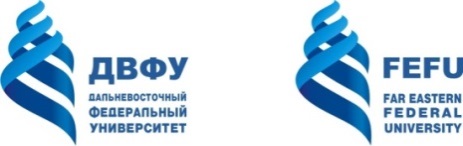 МИНИСТЕРСТВО НАУКИ И ВЫСШЕГО ОБРАЗОВАНИЯ рОССИЙСКОЙ ФЕДЕРАЦИИФедеральное государственное автономное образовательное учреждение высшего образования«Дальневосточный федеральный университет»(ДВФУ)Институт Мирового океана (Школа)Сборник аннотаций рабочих программ дисциплинНАПРАВЛЕНИЕ ПОДГОТОВКИ05.04.06 Экология и природопользование Программа магистратурыМорские биологические исследованияФорма обучения: очнаяНормативный срок освоения программы (очная форма обучения) 2 годаГод начала подготовки 2021Владивосток 2021   СодержаниеБ.1		Дисциплины (модули)		Обязательная часть								Б.1.О.02	ГИС-технологии в экологии и управлении прибрежной зоной		3Б.1.О.03	Компьютерные технологии и статистические методы в экологии и природопользовании							7 Б1.В		Часть, формируемая участниками образовательных отношений		Б1.В.01     	Дальний Восток России: природные условия, ресурсы, экологические проблемы									13 Б1.В.02	Химия и токсикология окружающей среды				15Б1.В.03      	Экологический мониторинг						18Б1.В.04      	Пресноводные экосистемы							22Б1.В.05      	Рыбные ресурсы и аквакультура						26Б1.В.06      	Национальные ресурсы России: проблемы внутренней, внешней политики и рационального использования водных биологических ресурсов									29Б1.В.01.07      Измерение и мониторинг биологического разнообразия		32Б1.В.ДВ.02	Дисциплины по выбору Б1.В.ДВ.2					Б1.В.ДВ.02.01 Мониторинг токсичных микроводорослей акваторий РФ		35Б1.В.ДВ.02.02 Экология морского мейобентоса						38Б1.В.ДВ.04	Дисциплины по выбору Б1.В.ДВ.4					Б1.В.ДВ.04.02 Актуальные экологические проблемы гидросферы			41Аннотация рабочей программы дисциплины«ГИС-технологии в экологии и управлении прибрежной зоной»Цель: развитие представлений о геоинформационных системах, их использовании в области оценки и сохранения биоресурсов, а также рационального природопользования и управления морской прибрежной зоной.Задачи:знакомство с теоретическими вопросами и базовыми постулатами геоинформатики; развитие представлений о способах сбора и кодирования полевых экологических данных; развитие представлений о способах ввода и кодирования картографической информации; ознакомление с основными технологическими этапами обработки данных в ГИС; рассмотрение вопросов теории геоинформационного моделирования; ознакомление со способами графического представления информации в ГИС и приемами создания отчетных документов.Для успешного изучения дисциплины «ГИС-технологии в экологии и управлении морской прибрежной зоной» у обучающихся должны быть сформированы следующие предварительные компетенции:способен осуществлять поиск, критический анализ и синтез информации, применять системный подход для решения поставленных задач (УК-1);способен управлять своим временем, выстраивать и реализовывать траекторию саморазвития на основе принципов образования в течение всей жизни (УК-6);способен применять базовые знания фундаментальных разделов наук о Земле, естественнонаучного и математического циклов при решении задач в области экологии и природопользования (ОПК-1);способен использовать теоретические основы экологии, геоэкологии, природопользования, охраны природы и наук об окружающей среде в профессиональной деятельности (ОПК-2);способен применять базовые методы экологических исследований для решения задач профессиональной деятельности (ОПК-3);способен решать стандартные задачи профессиональной деятельности в области экологии, природопользования и охраны природы с использованием информационно-коммуникационных, в том числе геоинформационных технологий (ОПК-5);способен проектировать, представлять, защищать и распространять результаты своей профессиональной и научно-исследовательской деятельности (ОПК-6);способен применять знания в области общей и прикладной экологии, о характеристиках и функционировании природных систем и проявлении адаптационных способностей к факторам среды на разных уровнях организации живого: генном, внутриклеточном, внутриорганизменном, популяционном, биоценотическом, экосистемном, биосферном (ПК-1).В результате изучения данной дисциплины у обучающихся формируются следующие универсальные компетенции:В результате изучения данной дисциплины у обучающихся формируются следующие общепрофессиональные компетенции:Общая трудоемкость дисциплины составляет 4 зачётные единицы 144 академических часа. Видами учебных занятий и работы обучающегося по дисциплине являются:Аннотация рабочей программы дисциплины«Компьютерные технологии и статистические методы в экологии и природопользовании»Цель: освоения дисциплины является получение студентами теоретических знаний и практических навыков использования компьютерных технологий, программных средств для выполнения статистического анализа и обработки данных в экологии и природопользовании.Задачи:освоение методов статистического анализа природных, социальных, экономических систем и современных компьютерных технологий, применяемых при сборе, хранении, обработке, анализе и передаче экологической информации;применение на практике методов статистического анализа и современных компьютерных технологий для решения различных задач при проектировании, экспертно-аналитической и научно-исследовательской деятельности;закрепление навыков самостоятельного использования современных компьютерных технологий для решения научно-исследовательских и производственно-технологических задач.Для успешного изучения дисциплины «Компьютерные технологии и статистические методы в экологии и природопользовании» у обучающихся должны быть сформированы следующие предварительные компетенции:УК-1 Способен осуществлять критический анализ проблемных ситуаций на основе системного подхода, вырабатывать стратегию действий;УК-4 Способен применять современные коммуникативные технологии, в том числе на иностранном(ых) языке(ах), для академического и профессионального взаимодействия.В результате изучения данной дисциплины у обучающихся формируются следующие универсальные компетенции:В результате изучения данной дисциплины у обучающихся формируются следующие общепрофессиональные компетенции:Общая трудоемкость дисциплины составляет 4 зачётных единицы 144 академических часа.Видами учебных занятий и работы обучающегося по дисциплине являются:Аннотация рабочей программы дисциплины«Дальний Восток России: природные условия, ресурсы, экологические проблемы»Цель: формирование знаний об особенностях природных и географических условий Дальнего Востока России; минеральных, топливно-энергетических, биологических и иных ресурсах региона; существующих экологических проблемах.Задачи:рассмотреть минеральную и топливно-энергетическую сырьевую базу Дальнего Востока (ДВ) России, определить ее влияние на экологическое состояние региона;рассмотреть специфику биоразнообразия в северо-западной Пацифике, ее причины и влияние на промысловую отрасль ДВ;рассмотреть специализацию субъектов ДВ, выявить экологические проблемы, характерные для каждого из субъектов.Для успешного изучения дисциплины «Дальний Восток России: природные условия, ресурсы, экологические проблемы» у обучающихся должны быть сформированы следующие предварительные компетенции:УК-1 Способен осуществлять критический анализ проблемных ситуаций на основе системного подхода, вырабатывать стратегию действийУК-4 Способен применять современные коммуникативные технологии, в том числе на иностранном(ых) языке(ах), для академического и профессионального взаимодействияВ результате изучения данной дисциплины у обучающихся формируются следующие профессиональные компетенции:Общая трудоемкость дисциплины составляет 4 зачётные единицы (144 академических часа). Видами учебных занятий и работы обучающегося по дисциплине являются:Аннотация рабочей программы дисциплины«Химия и токсикология окружающей среды»Цель: ознакомление студентов с концептуальными основами химии окружающей среды как современной сложной науки, изучающей химические процессы, происходящие в различных геосферах Земли; формирование представлений о взаимосвязанности естественных физических, химических и биологических процессов в различных сферах Земли и влиянии на них деятельности человека; знакомство учащихся с воздействием токсических веществ на организмы, популяции, сообщества и способностью населения адаптироваться к антропогенному загрязнению.Задачи:изучение химических процессов, происходящих в атмосфере, гидросфере и литосфере;изучение процессов миграции и превращения химических соединений природного и антропогенного происхождения;рассмотрение проблем, возникающих в процессе антропогенного воздействия на окружающую среду, связанного с загрязнением атмосферного воздуха, почвы, поверхностных и подземных вод;развитие навыков научно обоснованной оценки качества окружающей среды и ее изменений в результате антропогенной деятельности;развитие теоретических знаний в области молекулярной и экологической токсикологии, токсикокинетики, токсикодинамики и токсикометрии;изучение судьбы химических веществ в окружающей среде и в пищевых цепях, с влиянием на экологическую токсичность свойств организмов и нехимических стрессоров, с механизмами токсичности, позволяющими оценить токсический ущерб на уровне организмов, популяций и экосистем.Для успешного изучения дисциплины «Химия и токсикология окружающей среды» у обучающихся должны быть сформированы следующие предварительные компетенции:УК-1 Способен осуществлять критический анализ проблемных ситуаций на основе системного подхода, вырабатывать стратегию действийУК-3 Способен организовывать и руководить работой команды, вырабатывая командную стратегию для достижения поставленной целиОПК-2 Способен использовать специальные и новые разделы экологии, геоэкологии и природопользования при решении научно-исследовательских и прикладных задач профессиональной деятельностиОПК-3 Способен применять экологические методы исследований для решения научно-исследовательских и прикладных задач профессиональной деятельностиОПК-4 Способен применять нормативные правовые акты в сфере экологии и природопользования, нормы профессиональной этики.В результате изучения данной дисциплины у обучающихся формируются следующие профессиональные компетенции:Общая трудоемкость дисциплины составляет 7 зачётных единиц 252 академических часа. Видами учебных занятий и работы обучающегося по дисциплине являются:Аннотация рабочей программы дисциплины«Экологический мониторинг»Цель: получение студентами базовых знаний о проведении комплексного мониторинга Мирового океана, а также о методах оценки неблагоприятных воздействий на морские экосистемы.Задачи:формирование у студентов базовых знаний о проведении экологического мониторинга состояния основных природных объектов: атмосферы, гидросферы (включая морские и океанические воды), литосферы, биосферы при различных видах хозяйственного освоения прибрежной зоны;приобретение студентами умения прогнозировать состояние прибрежной зоны и биоты в результате антропогенной нагрузки;овладевание методами организации мониторинга и практическими действиями по сохранению окружающей среды и биоты, умением анализировать существующую ситуацию.Для успешного изучения дисциплины «Экологический мониторинг» у обучающихся должны быть сформированы следующие предварительные компетенции:УК-1 Способен осуществлять критический анализ проблемных ситуаций на основе системного подхода, вырабатывать стратегию действий;УК-3 Способен организовывать и руководить работой команды, вырабатывая командную стратегию для достижения поставленной цели;ОПК-2 Способен использовать специальные и новые разделы экологии, геоэкологии и природопользования при решении научно-исследовательских и прикладных задач профессиональной деятельности;ОПК-3 Способен применять экологические методы исследований для решения научно-исследовательских и прикладных задач профессиональной деятельности.В результате изучения данной дисциплины у обучающихся формируются следующие профессиональные компетенции:Общая трудоемкость дисциплины составляет 3 зачётные единицы 108 академических часа.Видами учебных занятий и работы обучающегося по дисциплине являются:Аннотация рабочей программы дисциплины«Пресноводные экосистемы»Цель: ознакомление студентов с базовыми знаниями по пресноводных экосистема, о гидрологических, гидрохимических и биологических процессах, происходящих в них; представление знаний о биоте пресноводных экосистем, трофических взаимоотношениях видов и комплексов; представление знаний о структуре сообществ, их пространственной и временной динамике, закономерностях развития и функционирования пресноводных экосистем в природных условиях и условиях антропогенного импакта; формирование у студентов глубоких базовых теоретических и практических знаний в области гидробиологии, исходя из достижений этой науки в последние годы и ее практической значимости для человекаЗадачи:– изучение типов пресноводных экосистем, их гидрологических, гидрохимических особенностей;– обучение методам гидробиологических исследований;– изучение основных абиотических и биотических факторов среды; знакомство с понятием лимитирующие факторы; изучение влияния факторов среды на биоту, в том числе при антропогенном влиянии.– знакомство с пресноводной биотой, классификацией водных организмов, обучение навыкам определения основных групп водных организмов;– изучение структуры водных сообществ и их функционирования в естественных условиях и при антропогенном воздействии;– развитие умений выявлять основные факторы, определяющие тип водных сообществ; анализировать и описывать видовую, трофическую структуры, выявлять индикаторные виды и комплексы;– обучение навыкам формулирования результатов экологических исследований пресноводных экосистем; умению систематизировать знания о населении водоемов и экологическом состоянии водных объектов в соответствии с современными требованиями к исследованию водных экосистем.Для успешного изучения дисциплины «Пресноводные экосистемы» у обучающихся должны быть сформированы следующие предварительные компетенции:УК-1 Способен осуществлять критический анализ проблемных ситуаций на основе системного подхода, вырабатывать стратегию действийУК-3 Способен организовывать и руководить работой команды, вырабатывая командную стратегию для достижения поставленной целиОПК-2 Способен использовать специальные и новые разделы экологии, гидробиологии, природопользования при решении научно-исследовательских и прикладных задач профессиональной деятельностиОПК-3 Способен применять экологические методы исследований для решения научно-исследовательских и прикладных задач профессиональной деятельностиОПК-4 Способен применять нормативные правовые акты в сфере экологии и природопользования, нормы профессиональной этики.В результате изучения данной дисциплины у обучающихся формируются следующие универсальные компетенции:В результате изучения данной дисциплины у обучающихся формируются следующие профессиональные компетенции:Общая трудоемкость дисциплины составляет 3 зачётные единицы 108 академических часов. Видами учебных занятий и работы обучающегося по дисциплине являются:Аннотация рабочей программы дисциплины«Рыбные ресурсы и аквакультура»Цель: дать студентам представление о возможностях практического использования рыбных ресурсов дальневосточных морей, а также об устройстве, функционировании и результатах работы рыбоводного хозяйства Дальнего Востока России. Задачи:познакомить студентов с региональными условиями существования основных групп гидробионтов, их качественным составом и возможностью использования рыбных ресурсов с практической целью;представить возможность оценить искусственное воспроизводство лососей в дальневосточных регионах, как важную составляющую в сохранении рыбных ресурсов.Для успешного изучения дисциплины «Рыбные ресурсы и аквакультура» у обучающихся должны быть сформированы следующие предварительные компетенции:УК-1 Способен осуществлять критический анализ проблемных ситуаций на основе системного подхода, вырабатывать стратегию действий;УК-3 Способен организовывать и руководить работой команды, вырабатывая командную стратегию для достижения поставленной цели;ОПК-2 Способен использовать специальные и новые разделы экологии, геоэкологии и природопользования при решении научно-исследовательских и прикладных задач профессиональной деятельности;ОПК-3 Способен применять экологические методы исследований для решения научно-исследовательских и прикладных задач профессиональной деятельности;ОПК-4 Способен применять нормативные правовые акты в сфере экологии и природопользования, нормы профессиональной этики.В результате изучения данной дисциплины у обучающихся формируются следующие профессиональные компетенции:Общая трудоемкость дисциплины составляет 3 зачётные единицы (108 академических часов). Видами учебных занятий и работы обучающегося по дисциплине являются:Аннотация рабочей программы дисциплины«Национальные ресурсы России: проблемы внутренней, внешней политики и рационального использования водных биологических ресурсов»Цель: ознакомление студентов с водными биологическими ресурсами РФ (промысловыми и непромысловыми), их распределением по территории Дальнего Востока, Арктических морей и Сибири, с экономическими проблемами международной торговли водными биологическими ресурсами, знакомство учащихся с концептуальными основами международной конвенции СИТЕС.Задачи:изучить богатство морей Северного Ледовитого и Тихого океанов водными биологическими ресурсами;изучить «краснокнижные» и «валютоемкие» виды водных биологических ресурсов;изучить биоразнообразие и особо ценные виды водных биологических ресурсов (промысловых и непромысловых), их распределение по территории Дальнего Востока, Арктических морей и Сибири;рассмотреть проблемы, возникающие в процессе осуществления государственного контроля вылова и экспорта водных биологических ресурсов за границу;рассмотреть основные виды водных биологических ресурсов, нелегально перемещаемых через границу РФ.Для успешного изучения дисциплины «Национальные ресурсы России: проблемы внутренней, внешней политики и рационального использования водных биологических ресурсов» у обучающихся должны быть сформированы следующие предварительные компетенции:ПК-2 Способен осуществлять научно-технологическое и методологическое обеспечение развития процессов аквакультуры, контролировать выполнение в организации требований в области охраны окружающей среды и обеспечения экологической безопасности;ПК-4 Способен осуществлять мониторинг водных биологических ресурсов и контроль выполнения требований к эксплуатации сооружений и устройств для защиты окружающей среды от негативного воздействия.В результате изучения данной дисциплины у обучающихся формируются следующие профессиональные компетенции:Общая трудоемкость дисциплины составляет 4 зачётные единицы 144 академических часа).Видами учебных занятий и работы обучающегося по дисциплине являются:Аннотация рабочей программы дисциплины«Измерение и мониторинг биологического разнообразия»Цель: ознакомление студентов с основными понятиями и принципами биологического разнообразия, методами измерения, мониторинга и способах его оценки; изучение закономерностей формирования и развития биоразнообразия, принципов и методов сохранения биоразнообразия в национальном и международном аспектах. Задачи:знакомство с базовыми понятиями, связанными с изучением биоразнообразия, принципами и способами его сохранения;изучение основных закономерностей формирования биоразнообразия, его биосферного и социально-экономического значения;обучение основным методам измерения качественных и количественных показателей биоразнообразия на различных его уровнях;обучение методам организации и осуществления мониторинга биоразнообразия;знакомство с методами оценки качества среды по показателям биоразнообразия, мониторинга динамики биоразнообразия; развитие умений прогнозировать изменение биоразнообразия под воздействием различных природных и антропогенных факторов; изучение принципов и подходов к организации природоохранной деятельности, обучение практической деятельности по сохранению биоразнообразия, охране окружающей среды.Для успешного изучения дисциплины «Измерение и мониторинг биологического разнообразия» у обучающихся должны быть сформированы следующие предварительные компетенции:УК-1 Способен осуществлять критический анализ проблемных ситуаций на основе системного подхода, вырабатывать стратегию действийУК-3 Способен организовывать и руководить работой команды, вырабатывая командную стратегию для достижения поставленной целиОПК-2 Способен использовать специальные и новые разделы экологии, геоэкологии и природопользования при решении научно-исследовательских и прикладных задач профессиональной деятельностиОПК-3 Способен применять экологические методы исследований для решения научно-исследовательских и прикладных задач профессиональной деятельностиОПК-4 Способен применять нормативные правовые акты в сфере экологии и природопользования, нормы профессиональной этики.В результате изучения данной дисциплины у обучающихся формируются следующие профессиональные компетенции:Общая трудоемкость дисциплины составляет 3 зачётные единицы 144 академических часа. Видами учебных занятий и работы обучающегося по дисциплине являются:Аннотация рабочей программы дисциплины«Мониторинг токсичных микроводорослей акваторий РФ»Цель: получение базовых знаний о научных принципах и методах мониторинга токсичных микроводорослей и биотоксичности прибрежных морских акваторий Дальнего Востока РФ.Задачи:формирование знаний о научных принципах, методах и современных технологиях мониторинга прибрежных морских акваторий Дальнего Востока РФ»;изучение биохимических, физиологических, морфологических и признаков токсичных микроводорослей;освоение методик проведения биоиндикационных исследований наземных и водных экосистемознакомление с методами культивирования морских микроводорослей, продуцирующих фитотоксины; получение базовых знаний в области контрольно-экспертной деятельности, использования технических регламентов, паспортов, инструкций и другой технической документации в соответствии с требованиями экологической безопасности. Для успешного изучения дисциплины «Мониторинг токсичных микроводорослей акваторий РФ» у обучающихся должны быть сформированы следующие предварительные компетенции:ОПК-1 Способен применять базовые знания фундаментальных разделов наук о Земле, естественно-научного и математического циклов при решении задач в области экологии и природопользования.ОПК-2 Работает с современной литературой в области экологии, геоэкологии, природопользования и охраны окружающей среды.В результате изучения данной дисциплины у обучающихся формируются следующие профессиональные компетенции:Общая трудоемкость дисциплины составляет 3 зачётные единицы 108 академических часа).Видами учебных занятий и работы обучающегося по дисциплине являются:Аннотация рабочей программы дисциплины«Экология морского мейобентоса»Цель: формирование знаний об общих закономерностях биоразнообразия, организации и функционировании бентосных систем. Задачи:рассмотрение многоуровневой иерархической организации бентосных систем;выявление роли мейобентоса в организации и функционировании бентосных систем;освоение современных методов исследования мейобентоса;.знакомство с методами оценки качества среды с использование мейобентосных таксонов.Для успешного изучения дисциплины «Экология морского мейобентоса у обучающихся должны быть сформированы следующие предварительные компетенции:ПК-1 Способен применять базовые знания фундаментальных разделов наук о Земле, естественно-научного и математического циклов при решении задач в области экологии и природопользования.ОПК-2 Работает с современной литературой в области экологии, геоэкологии, природопользования и охраны окружающей среды.В результате изучения дисциплины у обучающихся формируются следующие профессиональные компетенции:Общая трудоемкость дисциплины составляет 3 зачётные единицы 108 академических часа).Видами учебных занятий и работы обучающегося по дисциплине являются:Аннотация рабочей программы дисциплины«Актуальные экологические проблемы гидросферы»Цель: формирование знаний о современных экологических проблемах гидросферы, способах их решения, возможности снижения антропогенной нагрузки на водные экосистемы.Задачи:рассмотрение основных особенностей гидросферы;оценка глобальных экологических кризисов в истории человечества;развитие знаний о природных явлениях, влияющих на экологическое состояние гидросферы;понимание антропогенных и природных факторов, обуславливающих экологическое состояние гидросферы;выявление возможности снижения числа современных экологических проблем в водной среде.Для успешного изучения дисциплины «Актуальные экологические проблемы гидросферы» у обучающихся должны быть сформированы следующие предварительные компетенции:ОПК-1 Способен использовать философские концепции и методологию научного познания при изучении различных уровней организации материи, пространства и времени;ОПК-2 Способен использовать специальные и новые разделы экологии, геоэкологии и природопользования при решении научно-исследовательских и прикладных задач профессиональной деятельности;ОПК-4 Способен применять нормативные правовые акты в сфере экологии и природопользования, нормы профессиональной этики$ПК-5 Способен разрабатывать, внедрять и совершенствовать систему экологического менеджмента в организации.В результате изучения данной дисциплины у обучающихся формируются следующие профессиональные компетенции:Общая трудоемкость дисциплины составляет 4 зачётные единицы 144 академических часа. Видами учебных занятий и работы обучающегося по дисциплине являются:УТВЕРЖДАЮДиректор Института Мирового океана (Школы) Винников К. А. __________________                                подпись«___»____________20__г.Наименование категории (группы) универсальных компетенцийКод и наименование универсальной компетенцииИндикаторы достижения компетенцииСистемное и критическое мышлениеУК-1 Способен осуществлять критический анализ проблемных ситуаций на основе системного подхода, вырабатывать стратегию действийУК-1.1 использует процедуры критического анализа, методики анализа результатов исследования и разработки стратегий проведения исследований, организации процесса принятия решенияУК-1.2 принимает конкретные решения для повышения эффективности процедур анализа проблем, принятия решений и разработки стратегийУК-1.3 применяет методы установления причинно-следственных связей и определения наиболее значимых среди них; методики постановки цели и определения способов ее достижения; методики разработки стратегий действий при проблемных ситуацияхРазработка и реализация проектовУК-2 Способен управлять проектом на всех этапах его жизненного циклаУК-2.1 планирует этапы работы над проектом с учетом последовательности их реализации, определяет этапы жизненного цикла проектаУК-2.2 разрабатывает и анализирует альтернативные варианты проектов для достижения намеченных результатов; разрабатывает проекты, определяет целевые этапы и основные направления работУК-2.3 обеспечивает выполнение проекта в избранной профессиональной сфере в соответствии с установленными целями, сроками и затратами; предлагает возможные пути внедрения в практику результатов проекта (или осуществляет его внедрение)Код и наименование индикатора достижения компетенцииНаименование показателя оценивания(результата обучения по дисциплине)УК-1.1 использует процедуры критического анализа, методики анализа результатов исследования и разработки стратегий проведения исследований, организации процесса принятия решенияЗнает как анализировать результаты исследования экологических пространственных данных в ГИСУК-1.1 использует процедуры критического анализа, методики анализа результатов исследования и разработки стратегий проведения исследований, организации процесса принятия решенияУмеет использовать процедуры критического анализа и анализировать результаты исследования экологических пространственных данных в ГИСУК-1.1 использует процедуры критического анализа, методики анализа результатов исследования и разработки стратегий проведения исследований, организации процесса принятия решенияВладеет критическим анализом и методами анализа результатов исследования экологических пространственных данных в ГИСУК-1.2 принимает конкретные решения для повышения эффективности процедур анализа проблем, принятия решений и разработки стратегийЗнает как принимать конкретные решения на основании анализа проблем в ГИСУК-1.2 принимает конкретные решения для повышения эффективности процедур анализа проблем, принятия решений и разработки стратегийУмеет принимать конкретные решения для повышения эффективности процедур анализа проблем при использовании технологий ГИСУК-1.2 принимает конкретные решения для повышения эффективности процедур анализа проблем, принятия решений и разработки стратегийВладеет навыками принятия решений для повышения эффективности процедур анализа проблем и принятия решений на основании использования технологий ГИСУК-1.3 применяет методы установления причинно-следственных связей и определения наиболее значимых среди них; методики постановки цели и определения способов ее достижения; методики разработки стратегий действий при проблемных ситуацияхЗнает как ставить цель, определять способы ее достижения, выявлять причинно-следственные связи с помощью ГИСУК-1.3 применяет методы установления причинно-следственных связей и определения наиболее значимых среди них; методики постановки цели и определения способов ее достижения; методики разработки стратегий действий при проблемных ситуацияхУмеет применять методы установления причинно-следственных связей и определения наиболее значимых среди них, а также умеет ставить цель и определять способы ее достижения с помощью ГИСУК-1.3 применяет методы установления причинно-следственных связей и определения наиболее значимых среди них; методики постановки цели и определения способов ее достижения; методики разработки стратегий действий при проблемных ситуацияхВладеет навыками установления причинно-следственных связей и определения наиболее значимых среди них, а также навыками постановки целей и определения способов их достижений с помощью ГИСУК-2.1 планирует этапы работы над проектом с учетом последовательности их реализации, определяет этапы жизненного цикла проектаЗнает как планировать этапы работы над проектом ГИС УК-2.1 планирует этапы работы над проектом с учетом последовательности их реализации, определяет этапы жизненного цикла проектаУмеет планировать этапы работы над проектом ГИС с учетом последовательности их реализацииУК-2.1 планирует этапы работы над проектом с учетом последовательности их реализации, определяет этапы жизненного цикла проектаВладеет навыками планирования этапов работы над проектом ГИС УК-2.2 разрабатывает и анализирует альтернативные варианты проектов для достижения намеченных результатов; разрабатывает проекты, определяет целевые этапы и основные направления работЗнает как разрабатывать проекты ГИС УК-2.2 разрабатывает и анализирует альтернативные варианты проектов для достижения намеченных результатов; разрабатывает проекты, определяет целевые этапы и основные направления работУмеет разрабатывать проекты ГИС для достижения намеченных результатовУК-2.2 разрабатывает и анализирует альтернативные варианты проектов для достижения намеченных результатов; разрабатывает проекты, определяет целевые этапы и основные направления работВладеет навыками разработки и анализа альтернативных вариантов проектов ГИС для достижения намеченных результатовУК-2.3 обеспечивает выполнение проекта в избранной профессиональной сфере в соответствии с установленными целями, сроками и затратами; предлагает возможные пути внедрения в практику результатов проекта (или осуществляет его внедрение)Знает как выполнять проект ГИС в профессиональной сфереУК-2.3 обеспечивает выполнение проекта в избранной профессиональной сфере в соответствии с установленными целями, сроками и затратами; предлагает возможные пути внедрения в практику результатов проекта (или осуществляет его внедрение)Умеет обеспечивать выполнение проекта ГИС в профессиональной сфере в соответствии с установленными целямиУК-2.3 обеспечивает выполнение проекта в избранной профессиональной сфере в соответствии с установленными целями, сроками и затратами; предлагает возможные пути внедрения в практику результатов проекта (или осуществляет его внедрение)Владеет навыками выполнение проекта ГИС в профессиональной сфере в соответствии с установленными целямиНаименование категории (группы) общепрофессиональных компетенцийКод и наименование общепрофессиональной компетенцииКод и индикаторы достижения компетенцииПрименение информационно- коммуникационных технологийОПК-5 Способен решать задачи профессиональной деятельности в области экологии, природопользования и охраны природы с использованием информационно-коммуникационных, в том числе геоинформационных технологий ОПК-5.1: использует современные программные средства, ГИС-технологии, основные способы обработки и визуализации данных для решения профессиональных задач в области экологии, природопользования и охраны природыОПК-5.2 выбирает и применяет различные способы обработки данных в области экологии, природопользования и охраны природы для достижения максимально успешного результатаОПК-5.3 применяет ГИС-технологии, картографические методы и методы дистанционного зондирования для решения конкретных задач профессиональной деятельностиКод и наименование индикатора достижения компетенцииНаименование показателя оценивания(результата обучения по дисциплине)ОПК-5.1: использует современные программные средства, ГИС-технологии, основные способы обработки и визуализации данных для решения профессиональных задач в области экологии, природопользования и охраны природыЗнает как использовать современные программные средства, ГИС-технологии, основные способы обработки и визуализации данных для решения профессиональных задач в области экологии, природопользования и охраны природыОПК-5.1: использует современные программные средства, ГИС-технологии, основные способы обработки и визуализации данных для решения профессиональных задач в области экологии, природопользования и охраны природыУмеет использовать современные программные средства, ГИС-технологии, основные способы обработки и визуализации данных для решения профессиональных задач в области экологии, природопользования и охраны природыОПК-5.1: использует современные программные средства, ГИС-технологии, основные способы обработки и визуализации данных для решения профессиональных задач в области экологии, природопользования и охраны природыВладеет навыками использования современных программных средств, ГИС-технологий, основных способов обработки и визуализации данных для решения профессиональных задач в области экологии, природопользования и охраны природыОПК-5.2 выбирает и применяет различные способы обработки данных в области экологии, природопользования и охраны природы для достижения максимально успешного результатаЗнает как применять различные способы обработки данных в области экологии, природопользования и охраны природы для достижения максимально успешного результатаОПК-5.2 выбирает и применяет различные способы обработки данных в области экологии, природопользования и охраны природы для достижения максимально успешного результатаУмеет выбирать и применять различные способы обработки данных в области экологии, природопользования и охраны природы с помощью ГИС для достижения максимально успешного результатаОПК-5.2 выбирает и применяет различные способы обработки данных в области экологии, природопользования и охраны природы для достижения максимально успешного результатаВладеет различными способами обработки данных в области экологии, природопользования и охраны природы с помощью ГИС для достижения максимально успешного результатаОПК-5.3 применяет ГИС-технологии, картографические методы и методы дистанционного зондирования для решения конкретных задач профессиональной деятельностиЗнает как применять ГИС-технологии и картографические методы для решения конкретных задач профессиональной деятельностиОПК-5.3 применяет ГИС-технологии, картографические методы и методы дистанционного зондирования для решения конкретных задач профессиональной деятельностиУмеет применять ГИС-технологии и картографические методы для решения конкретных задач профессиональной деятельностиОПК-5.3 применяет ГИС-технологии, картографические методы и методы дистанционного зондирования для решения конкретных задач профессиональной деятельностиВладеет навыками использования ГИС-технологий и картографическими методами для решения конкретных задач профессиональной деятельностиОбозначениеВиды учебных занятий и работы обучающегосяОбозначениеВиды учебных занятий и работы обучающегосяЛекЛекцииПрПрактические занятияСРСамостоятельная работа обучающегося в период теоретического обученияНаименование категории (группы) универсальных компетенцийКод и наименование универсальной компетенции (результат освоения)Код и наименование индикатора достижения компетенцииКомандная работа и лидерствоУК-3 Способен организовывать и руководить работой команды, вырабатывая командную стратегию для достижения поставленной целиУК-3.1 формирует стратегию командной работы на основе совместного обсуждения целей и направлений деятельности для их реализацииУК-3.2 разрабатывает командную стратегию; организует работу команды с учетом объективных условий (технология, внешние факторы, ограничения), индивидуальных особенностей поведения и возможностей членов команды; разрабатывает мероприятия по личностному, образовательному и профессиональному ростуУК-3.3 применяет методы организации и управления коллективом, планирует его действияКод и наименование индикатора достижения компетенцииНаименование показателя оценивания(результата обучения по дисциплине)УК-3.1 формирует стратегию командной работы на основе совместного обсуждения целей и направлений деятельности для их реализацииЗнает этапы формирования командной стратегии и способы конструктивного обсуждения целей и направлений деятельности для их реализацииУК-3.1 формирует стратегию командной работы на основе совместного обсуждения целей и направлений деятельности для их реализацииУмеет формировать командную стратегию и обсуждать цели и направление деятельности ее с членами группы УК-3.1 формирует стратегию командной работы на основе совместного обсуждения целей и направлений деятельности для их реализацииВладеет способностью формировать стратегию командной работы на основе совместного обсуждения целей и направлений деятельности для их реализацииУК-3.2 разрабатывает командную стратегию; организует работу команды с учетом объективных условий (технология, внешние факторы, ограничения), индивидуальных особенностей поведения и возможностей членов команды; разрабатывает мероприятия по личностному, образовательному и профессиональному ростуЗнает принципы разработки командной стратегии, организации работы в команде, правила распределения обязанностей в соответствии с учетом объективных условий (технология, внешние факторы, ограничения), индивидуальных особенностей поведения и возможностей членов команды, а также способы разработки мероприятий по личностному, образовательному и профессиональному ростуУК-3.2 разрабатывает командную стратегию; организует работу команды с учетом объективных условий (технология, внешние факторы, ограничения), индивидуальных особенностей поведения и возможностей членов команды; разрабатывает мероприятия по личностному, образовательному и профессиональному ростуУмеет разрабатывать командную стратегию, руководить командой, организовывать ее деятельность с учетом объективных условий (технология, внешние факторы, ограничения), индивидуальных особенностей поведения и возможностей членов команды, а также разрабатывать и проводить мероприятия по личностному, образовательному и профессиональному ростуУК-3.2 разрабатывает командную стратегию; организует работу команды с учетом объективных условий (технология, внешние факторы, ограничения), индивидуальных особенностей поведения и возможностей членов команды; разрабатывает мероприятия по личностному, образовательному и профессиональному ростуВладеет способностью разрабатывать командную стратегию, руководить командой, эффективно организовывать ее работу с учетом объективных условий (технология, внешние факторы, ограничения), индивидуальных особенностей поведения и возможностей членов команды; разрабатывать мероприятия по личностному, образовательному и профессиональному росту себя и других членов командыУК-3.3 применяет методы организации и управления коллективом, планирует его действияЗнает методы организации и управления коллективом, планирования его действийУК-3.3 применяет методы организации и управления коллективом, планирует его действияУмеет применять методы организации и управления коллективом, планировать его действияУК-3.3 применяет методы организации и управления коллективом, планирует его действияВладеет способностью эффективно и своевременно применять методы организации и управления коллективом, планировать его действияНаименование категории (группы) общепрофессиональных компетенцийКод и наименование общепрофессиональной компетенцииКод и наименование индикатора достижения общепрофессиональной компетенцииМатематическая и естественнонаучная подготовкаОПК-1 Способен использовать философские концепции и методологию научного познания при изучении различных уровней организации материи, пространства и времениОПК-1.1 анализирует мировоззренческие проблемы с точки зрения современных научных парадигм экологииОПК-1.2 применяет методологию научного познания при изучении различных уровней организации материи, пространства и времени ОПК-1.3 использует базовые знания, применяемые для описания явлений в различных естественных науках Фундаментальные основы профессиональной деятельностиОПК-2 Способен использовать специальные и новые разделы экологии, геоэкологии и природопользования при решении научно-исследовательских и прикладных задач профессиональной деятельностиОПК-2.1 использует новые научные принципы и специальные разделы экологии, геоэкологии и природопользования для решения профессиональных задач ОПК-2.2 анализирует достоверность научных гипотез и инновационных идей в избранной области экологии, геоэкологии и природопользования, исходя из собственного опытаОПК-2.3 применяет специальные и новые разделы и методы экологии, геоэкологии и природопользования в области своих профессиональных интересовФундаментальные основы профессиональной деятельностиОПК-3 Способен применять экологические методы исследования для решения научно-исследовательских и прикладных задач профессиональной деятельностиОПК-3.1 применяет экологические методы исследования в профессиональной деятельностиОПК-3.2 совершенствует экологические методы исследования для эффективного решения научно-исследовательских и прикладных задач профессиональной деятельностиОПК-3.3 решает научно-исследовательские и прикладные задачи профессиональной деятельности экологическими методами Применение информационно- коммуникационных технологийОПК-5 Способен решать задачи профессиональной деятельности в области экологии, природопользования и охраны природы с использованием информационно-коммуникационных, в том числе геоинформационных технологий ОПК-5.1использует современные программные средства, ГИС-технологии, основные способы обработки и визуализации данных для решения профессиональных задач в области экологии, природопользования и охраны природыОПК-5.2 выбирает и применяет различные способы обработки данных в области экологии, природопользования и охраны природы для достижения максимально успешного результатаОПК-5.3 применяет ГИС-технологии, картографические методы и методы дистанционного зондирования для решения конкретных задач профессиональной деятельностиКод и формулировка компетенцииЭтапы формирования компетенцииОПК-1.1 анализирует мировоззренческие проблемы с точки зрения современных научных парадигм экологииЗнает современные научные парадигмы экологииОПК-1.1 анализирует мировоззренческие проблемы с точки зрения современных научных парадигм экологииУмеет анализировать мировоззренческие проблемыОПК-1.1 анализирует мировоззренческие проблемы с точки зрения современных научных парадигм экологииВладеет способностью анализировать мировоззренческие проблемы с точки зрения современных научных парадигм экологииОПК-1.2 применяет методологию научного познания при изучении различных уровней организации материи, пространства и времени Знает методологию научного познания при изучении различных уровней организации материи, пространства и времениОПК-1.2 применяет методологию научного познания при изучении различных уровней организации материи, пространства и времени Умеет применять методологию научного познания ОПК-1.2 применяет методологию научного познания при изучении различных уровней организации материи, пространства и времени Владеет способностью применять методологию научного познания при изучении различных уровней организации материи, пространства и времениОПК-1.3 использует базовые знания, применяемые для описания явлений в различных естественных наукахЗнает базовые принципы и информацию для описания явлений в различных естественных наукахОПК-1.3 использует базовые знания, применяемые для описания явлений в различных естественных наукахУмеет описывать различные явления в различных естественных наукахОПК-1.3 использует базовые знания, применяемые для описания явлений в различных естественных наукахВладеет умением применять базовую информацию и знания для описания явлений в различных естественных наукахОПК-2.1 использует новые научные принципы и специальные разделы экологии, геоэкологии и природопользования для решения профессиональных задачЗнает новые научные принципы и специальные разделы экологии, геоэкологии и природопользованияОПК-2.1 использует новые научные принципы и специальные разделы экологии, геоэкологии и природопользования для решения профессиональных задачУмеет использовать новые научные принципы и специальные разделы экологии, геоэкологии и природопользованияОПК-2.1 использует новые научные принципы и специальные разделы экологии, геоэкологии и природопользования для решения профессиональных задачВладеет способностью применять новые научные принципы и специальные разделы экологии, геоэкологии и природопользования для решения профессиональных задачОПК-2.2 анализирует достоверность научных гипотез и инновационных идей в избранной области экологии, геоэкологии и природопользования, исходя из собственного опытаЗнает правила анализа достоверности научных гипотез и инновационных идейОПК-2.2 анализирует достоверность научных гипотез и инновационных идей в избранной области экологии, геоэкологии и природопользования, исходя из собственного опытаУмеет анализировать достоверность научных гипотез и инновационных идей в избранной области экологии, геоэкологии и природопользованияОПК-2.2 анализирует достоверность научных гипотез и инновационных идей в избранной области экологии, геоэкологии и природопользования, исходя из собственного опытаВладеет способностью анализировать достоверность научных гипотез и инновационных идей в избранной области экологии, геоэкологии и природопользования, исходя из собственного опытаОПК-2.3 применяет специальные и новые разделы и методы экологии, геоэкологии и природопользования в области своих профессиональных интересовЗнает специальные и новые разделы и методы экологии, геоэкологии и природопользованияОПК-2.3 применяет специальные и новые разделы и методы экологии, геоэкологии и природопользования в области своих профессиональных интересовУмеет применяет специальные и новые разделы и методы экологии, геоэкологии и природопользованияОПК-2.3 применяет специальные и новые разделы и методы экологии, геоэкологии и природопользования в области своих профессиональных интересовВладеет способностью применять специальные и новые разделы и методы экологии, геоэкологии и природопользования в области своих профессиональных интересовОПК-3.1 применяет экологические методы исследования в профессиональной деятельностиЗнает экологические методы исследованияОПК-3.1 применяет экологические методы исследования в профессиональной деятельностиУмет применять экологические методы исследованияОПК-3.1 применяет экологические методы исследования в профессиональной деятельностиВладеет способностью применять экологические методы исследования в профессиональной деятельностиОПК-3.2 совершенствует экологические методы исследования для эффективного решения научно-исследовательских и прикладных задач профессиональной деятельностиЗнает существующие экологические методы исследованияОПК-3.2 совершенствует экологические методы исследования для эффективного решения научно-исследовательских и прикладных задач профессиональной деятельностиУмеет совершенствовать экологические методы исследованияОПК-3.2 совершенствует экологические методы исследования для эффективного решения научно-исследовательских и прикладных задач профессиональной деятельностиВладеет способностью совершенствовать экологические методы исследования для эффективного решения научно-исследовательских и прикладных задач профессиональной деятельностиОПК-3.3 решает научно-исследовательские и прикладные задачи профессиональной деятельности экологическими методамиЗнает научно-исследовательские и прикладные задачи профессиональной деятельностиОПК-3.3 решает научно-исследовательские и прикладные задачи профессиональной деятельности экологическими методамиУмеет решать прикладные задачи профессиональной деятельности экологическими методамиОПК-3.3 решает научно-исследовательские и прикладные задачи профессиональной деятельности экологическими методамиВладеет способностью решать научно-исследовательские и прикладные задачи профессиональной деятельности экологическими методамиОПК-5.1 использует современные программные средства, ГИС-технологии, основные способы обработки и визуализации данных для решения профессиональных задач в области экологии, природопользования и охраны природыЗнает современные программные средства, ГИС-технологии, основные способы обработки и визуализации данныхОПК-5.1 использует современные программные средства, ГИС-технологии, основные способы обработки и визуализации данных для решения профессиональных задач в области экологии, природопользования и охраны природыУмеет использовать современные программные средства, ГИС-технологии, основные способы обработки и визуализации данныхОПК-5.1 использует современные программные средства, ГИС-технологии, основные способы обработки и визуализации данных для решения профессиональных задач в области экологии, природопользования и охраны природыВладеет способностью использовать современные программные средства, ГИС-технологии, основные способы обработки и визуализации данных для решения профессиональных задач в области экологии, природопользования и охраны природыОПК-5.2 выбирает и применяет различные способы обработки данных в области экологии, природопользования и охраны природы для достижения максимально успешного результатаЗнает различные способы обработки данныхОПК-5.2 выбирает и применяет различные способы обработки данных в области экологии, природопользования и охраны природы для достижения максимально успешного результатаУмеет выбирать и применять различные способы обработки данныхОПК-5.2 выбирает и применяет различные способы обработки данных в области экологии, природопользования и охраны природы для достижения максимально успешного результатаВладеет способностью выбирать и применять различные способы обработки данных в области экологии, природопользования и охраны природы для достижения максимально успешного результатаОПК-5.3 применяет ГИС-технологии, картографические методы и методы дистанционного зондирования для решения конкретных задач профессиональной деятельностиЗнает существующие классические и новые ГИС-технологии, картографические методы и методы дистанционного зондированияОПК-5.3 применяет ГИС-технологии, картографические методы и методы дистанционного зондирования для решения конкретных задач профессиональной деятельностиУмеет применять существующие классические и новые ГИС-технологии, картографические методы и методы дистанционного зондированияОПК-5.3 применяет ГИС-технологии, картографические методы и методы дистанционного зондирования для решения конкретных задач профессиональной деятельностиВладеет способностью применять ГИС-технологии, картографические методы и методы дистанционного зондирования для решения конкретных задач профессиональной деятельностиОбозначениеВиды учебных занятий и работы обучающегосяОбозначениеВиды учебных занятий и работы обучающегосяЛекЛекцииПрПрактические занятияСРСамостоятельная работа обучающегося в период теоретического обученияКонтрольСамостоятельная работа обучающегося и контактная работа обучающегося с преподавателем в период промежуточной аттестацииТип задачКод и наименование  профессиональной компетенции(результат освоения)Код и наименование индикатора достижения компетенциинаучно-исследовательскийПК-5 Способен разрабатывать, внедрять и совершенствовать систему экологического менеджмента в организацииПК-5.1 осуществляет планирование в системе экологического менеджмента организациинаучно-исследовательскийПК-5 Способен разрабатывать, внедрять и совершенствовать систему экологического менеджмента в организацииПК-5.2 оценивает результаты деятельности и совершенствует систему экологического менеджмента в организацииКод и наименование индикатора достижения компетенцииНаименование показателя оценивания(результата обучения по дисциплине)ПК-5.1 Осуществляет планирование в системе экологического менеджмента организацииЗнает основные действия при планировании в системе экологического менеджмента организацииПК-5.1 Осуществляет планирование в системе экологического менеджмента организацииУмеет методически подходить к планированию в системе экологического менеджмента организацииПК-5.1 Осуществляет планирование в системе экологического менеджмента организацииВладеет системными навыками планирования экологического менеджмента в организацииПК-5.2 Оценивает результаты деятельности и совершенствует систему экологического менеджмента в организацииЗнает порядок и методы оценки экологического менеджмента и результатов деятельности организацииПК-5.2 Оценивает результаты деятельности и совершенствует систему экологического менеджмента в организацииУмеет осуществлять отбор, систематизацию, анализ и оценку деятельности организации и совершенствовать систему экологического менеджментаПК-5.2 Оценивает результаты деятельности и совершенствует систему экологического менеджмента в организацииВладеет навыками критической оценки результатов деятельности предприятия для обоснования выбора оптимальной стратегии совершенствования системы экологического менеджментаОбозначениеВиды учебных занятий и работы обучающегосяОбозначениеВиды учебных занятий и работы обучающегосяЛекЛекцииПрПрактические занятияСРСамостоятельная работа обучающегося в период теоретического обученияКонтрольСамостоятельная работа обучающегося и контактная работа обучающегося с преподавателем в период промежуточной аттестацииТип задачКод и наименование профессиональной компетенции(результат освоения)Код и наименование индикатора достижения компетенциинаучно-исследовательскийПК-1 Способен использовать и развивать методы научных исследований и инструментария в выбранной области экологии и природопользования или смежных с экологией наукахПК-1.1 организует научно-исследовательскую и производственную деятельность в соответствии со стратегией развития технологических процессов управления водными биоресурсами и объектами аквакультурынаучно-исследовательскийПК-1 Способен использовать и развивать методы научных исследований и инструментария в выбранной области экологии и природопользования или смежных с экологией наукахПК-1.2 проводит мониторинг среды обитания водных биологических ресурсов по гидробиологическим показателям в процессе оперативного управления водными биоресурсами и объектами аквакультурынаучно-исследовательскийПК-1 Способен использовать и развивать методы научных исследований и инструментария в выбранной области экологии и природопользования или смежных с экологией наукахПК-1.3 проводит мониторинг среды обитания водных биологических ресурсов по гидрохимическим показателям в процессе оперативного управления водными биоресурсами и объектами аквакультурыэкспертно- аналитическийПК-2 Способен осуществлять научно-технологическое и методологическое обеспечение развития процессов аквакультуры, контролировать выполнение в организации требований в области охраны окружающей среды и обеспечения экологической безопасностиПК-2.1 контролирует выполнение в организации требований в области охраны окружающей среды и обеспечения экологической безопасностиэкспертно- аналитическийПК-2 Способен осуществлять научно-технологическое и методологическое обеспечение развития процессов аквакультуры, контролировать выполнение в организации требований в области охраны окружающей среды и обеспечения экологической безопасностиПК-2.2 проводит организационно-технические мероприятия для обеспечения лабораторного контроля водных биологических ресурсов и среды их обитания в процессе оперативного управления водными биоресурсами и объектами аквакультурыэкспертно- аналитическийПК-2 Способен осуществлять научно-технологическое и методологическое обеспечение развития процессов аквакультуры, контролировать выполнение в организации требований в области охраны окружающей среды и обеспечения экологической безопасностиПК-2.3 осуществляет научно-технологическое и методологическое обеспечение развития процессов разведения и выращивания водных биологических ресурсовКод и наименование индикатора достижения компетенцииНаименование показателя оценивания (результата обучения по дисциплине)ПК-1.1 организует научно-исследовательскую и производственную деятельность в соответствии со стратегией развития технологических процессов управления водными биоресурсами и объектами аквакультурыЗнает в стратегию развития технологических процессов управления водными биоресурсами и объектами аквакультуры и виды ее производственной деятельности ПК-1.1 организует научно-исследовательскую и производственную деятельность в соответствии со стратегией развития технологических процессов управления водными биоресурсами и объектами аквакультурыУмеет организовывать научно-производственную деятельность в соответствии со стратегией развития технологических процессов управления водными биоресурсами и объектами аквакультурыПК-1.1 организует научно-исследовательскую и производственную деятельность в соответствии со стратегией развития технологических процессов управления водными биоресурсами и объектами аквакультурыВладеет навыками в организации научно-исследовательской и производственной деятельности в соответствии со стратегией развития технологических процессов управления водными биоресурсами и объектами аквакультурыПК-1.2 проводит мониторинг среды обитания водных биологических ресурсов по гидробиологическим показателям в процессе оперативного управления водными биоресурсами и объектами аквакультурыЗнает порядок проведения мониторинга среды обитания водных биологических ресурсов по гидробиологическим показателям ПК-1.2 проводит мониторинг среды обитания водных биологических ресурсов по гидробиологическим показателям в процессе оперативного управления водными биоресурсами и объектами аквакультурыУмеет проводить мониторинговые исследования среды обитания водных биологических ресурсов по гидробиологическим показателям в процессе оперативного управления водными биоресурсами и объектами аквакультурыПК-1.2 проводит мониторинг среды обитания водных биологических ресурсов по гидробиологическим показателям в процессе оперативного управления водными биоресурсами и объектами аквакультурыВладеет навыками оперативного управления водными биоресурсами и объектами аквакультуры и проведения мониторинговых исследований среды их обитания по гидробиологическим показателямПК-1.3 проводит мониторинг среды обитания водных биологических ресурсов по гидрохимическим показателям в процессе оперативного управления водными биоресурсами и объектами аквакультурыЗнает проведения мониторинга среды обитания водных биологических ресурсов по гидрохимическим показателямПК-1.3 проводит мониторинг среды обитания водных биологических ресурсов по гидрохимическим показателям в процессе оперативного управления водными биоресурсами и объектами аквакультурыУмеет проводить мониторинговые исследования среды обитания водных биологических ресурсов по гидрохимическим показателям в процессе оперативного управления водными биоресурсами и объектами аквакультурыПК-1.3 проводит мониторинг среды обитания водных биологических ресурсов по гидрохимическим показателям в процессе оперативного управления водными биоресурсами и объектами аквакультурыВладеет навыками оперативного управления водными биоресурсами и объектами аквакультуры и проведения мониторинговых исследований среды их обитания по гидрохимическим показателямПК-2.1 контролирует выполнение в организации требований в области охраны окружающей среды и обеспечения экологической безопасностиЗнает требования в области охраны окружающей среды и обеспечения экологической безопасности, предъявляемые к предприятиямПК-2.1 контролирует выполнение в организации требований в области охраны окружающей среды и обеспечения экологической безопасностиУмеет контролировать выполнение в организации требований в области охраны окружающей среды и обеспечения экологической безопасностиПК-2.1 контролирует выполнение в организации требований в области охраны окружающей среды и обеспечения экологической безопасностиВладеет навыками по организации и выполнению контроля организации в области охраны окружающей среды и обеспечения экологической безопасностиПК-2.2 проводит организационно-технические мероприятия для обеспечения лабораторного контроля водных биологических ресурсов и среды их обитания в процессе оперативного управления водными биоресурсами и объектами аквакультурыЗнает порядок проведения мероприятий по организации лабораторного контроля водных биологических ресурсов и среды их обитания в процессе оперативного управления водными биоресурсами и объектами аквакультурыПК-2.2 проводит организационно-технические мероприятия для обеспечения лабораторного контроля водных биологических ресурсов и среды их обитания в процессе оперативного управления водными биоресурсами и объектами аквакультурыУмеет выполнять лабораторный контроль водных биологических ресурсов и среды их обитания в процессе оперативного управления водными биоресурсами и объектами аквакультурыПК-2.2 проводит организационно-технические мероприятия для обеспечения лабораторного контроля водных биологических ресурсов и среды их обитания в процессе оперативного управления водными биоресурсами и объектами аквакультурыВладеет навыками по организации технических мероприятий для обеспечения лабораторного контроля водных биологических ресурсов и среды их обитания в процессе оперативного управления водными биоресурсами и объектами аквакультурыПК-2.3 осуществляет научно-технологическое и методологическое обеспечение развития процессов разведения и выращивания водных биологических ресурсовЗнает порядок действий при обеспечении развития процессов разведения и выращивания водных биологических ресурсовПК-2.3 осуществляет научно-технологическое и методологическое обеспечение развития процессов разведения и выращивания водных биологических ресурсовУмеет осуществлять научно-технологическое и методологическое обеспечение развития процессов разведения и выращивания водных биологических ресурсовПК-2.3 осуществляет научно-технологическое и методологическое обеспечение развития процессов разведения и выращивания водных биологических ресурсовВладеет навыками по организации и осуществлению научно-технологическое и методологическое обеспечение развития процессов разведения и выращивания водных биологических ресурсовОбозначениеВиды учебных занятий и работы обучающегосяОбозначениеВиды учебных занятий и работы обучающегосяЛекЛекцииЛабЛабораторные работыПрПрактические занятияСРСамостоятельная работа обучающегося в период теоретического обученияКонтрольСамостоятельная работа обучающегося и контактная работа обучающегося с преподавателем в период промежуточной аттестацииТип задачКод и наименование профессиональной компетенции (результат освоения)Код и наименование индикатора достижения компетенциинаучно-исследовательскийПК-1 Способен использовать и развивать методы научных исследований и инструментария в выбранной области экологии и природопользования или смежных с экологией наукахПК-1.1 организует научно-исследовательскую и производственную деятельность в соответствии со стратегией развития технологических процессов управления водными биоресурсами и объектами аквакультурынаучно-исследовательскийПК-1 Способен использовать и развивать методы научных исследований и инструментария в выбранной области экологии и природопользования или смежных с экологией наукахПК-1.2 проводит мониторинг среды обитания водных биологических ресурсов по гидробиологическим показателям в процессе оперативного управления водными биоресурсами и объектами аквакультурынаучно-исследовательскийПК-1 Способен использовать и развивать методы научных исследований и инструментария в выбранной области экологии и природопользования или смежных с экологией наукахПК-1.3 проводит мониторинг среды обитания водных биологических ресурсов по гидрохимическим показателям в процессе оперативного управления водными биоресурсами и объектами аквакультурыэкспертно-аналитическийПК-3 Способен использовать нормативные документы по экологической безопасности и разрабатывать план мероприятий по экологическому аудиту, контролю за соблюдением экологических требований и использованию природных условий и ресурсовПК-3.1 организует проведение мониторинга качества и безопасности водных биологических ресурсов, среды их обитания и продуктов из них по гидробиологическим, микробиологическим и гидрохимическим показателям в соответствии со стратегией развития технологических процессов управления водными биоресурсами и объектами аквакультурыэкспертно-аналитическийПК-3 Способен использовать нормативные документы по экологической безопасности и разрабатывать план мероприятий по экологическому аудиту, контролю за соблюдением экологических требований и использованию природных условий и ресурсовПК-3.2 осуществляет ведение документации по нормированию воздействия производственной деятельности организации на окружающую средуэкспертно-аналитическийПК-4 Способен осуществлять мониторинг водных биологических ресурсов и контроль выполнения требований к эксплуатации сооружений и устройств для защиты окружающей среды от негативного воздействияПК-4.1 проводит мониторинг среды обитания водных биологических ресурсов по гидробиологическим и гидрохимическим показателям в процессе оперативного управления водными биоресурсами и объектами аквакультурыэкспертно-аналитическийПК-4 Способен осуществлять мониторинг водных биологических ресурсов и контроль выполнения требований к эксплуатации сооружений и устройств для защиты окружающей среды от негативного воздействияПК-4.2 осуществляет мониторинг технического состояния средств и систем защиты окружающей средыорганизационно-управленческийПК-5 Способен разрабатывать, внедрять и совершенствовать систему экологического менеджмента в организацииПК-5.1 осуществляет планирование в системе экологического менеджмента организацииорганизационно-управленческийПК-5 Способен разрабатывать, внедрять и совершенствовать систему экологического менеджмента в организацииПК-5.2 оценивает результаты деятельности и совершенствует систему экологического менеджмента в организацииКод и наименование индикатора достижения компетенцииНаименование показателя оценивания(результата обучения по дисциплине)ПК-1.1 организует научно-исследовательскую и производственную деятельность в соответствии со стратегией развития технологических процессов управления водными биоресурсами и объектами аквакультурыЗнает в стратегию развития технологических процессов управления водными биоресурсами и объектами аквакультуры и виды ее производственной деятельности ПК-1.1 организует научно-исследовательскую и производственную деятельность в соответствии со стратегией развития технологических процессов управления водными биоресурсами и объектами аквакультурыУмеет организовывать научно-производственную деятельность в соответствии со стратегией развития технологических процессов управления водными биоресурсами и объектами аквакультурыПК-1.1 организует научно-исследовательскую и производственную деятельность в соответствии со стратегией развития технологических процессов управления водными биоресурсами и объектами аквакультурыВладеет навыками в организации научно-исследовательской и производственной деятельности в соответствии со стратегией развития технологических процессов управления водными биоресурсами и объектами аквакультурыПК-1.2 проводит мониторинг среды обитания водных биологических ресурсов по гидробиологическим показателям в процессе оперативного управления водными биоресурсами и объектами аквакультурыЗнает порядок проведения мониторинга среды обитания водных биологических ресурсов по гидробиологическим показателям ПК-1.2 проводит мониторинг среды обитания водных биологических ресурсов по гидробиологическим показателям в процессе оперативного управления водными биоресурсами и объектами аквакультурыУмеет проводить мониторинговые исследования среды обитания водных биологических ресурсов по гидробиологическим показателям в процессе оперативного управления водными биоресурсами и объектами аквакультурыПК-1.2 проводит мониторинг среды обитания водных биологических ресурсов по гидробиологическим показателям в процессе оперативного управления водными биоресурсами и объектами аквакультурыВладеет навыками оперативного управления водными биоресурсами и объектами аквакультуры и проведения мониторинговых исследований среды их обитания по гидробиологическим показателямПК-1.3 проводит мониторинг среды обитания водных биологических ресурсов по гидрохимическим показателям в процессе оперативного управления водными биоресурсами и объектами аквакультурыЗнает проведения мониторинга среды обитания водных биологических ресурсов по гидрохимическим показателямПК-1.3 проводит мониторинг среды обитания водных биологических ресурсов по гидрохимическим показателям в процессе оперативного управления водными биоресурсами и объектами аквакультурыУмеет проводить мониторинговые исследования среды обитания водных биологических ресурсов по гидрохимическим показателям в процессе оперативного управления водными биоресурсами и объектами аквакультурыПК-1.3 проводит мониторинг среды обитания водных биологических ресурсов по гидрохимическим показателям в процессе оперативного управления водными биоресурсами и объектами аквакультурыВладеет навыками оперативного управления водными биоресурсами и объектами аквакультуры и проведения мониторинговых исследований среды их обитания по гидрохимическим показателямПК-3.1 организует проведение мониторинга качества и безопасности водных биологических ресурсов, среды их обитания и продуктов из них по гидробиологическим, микробиологическим и гидрохимическим показателям в соответствии со стратегией развития технологических процессов управления водными биоресурсами и объектами аквакультурыЗнает стратегию развития технологических процессов управления водными биоресурсами и объектами аквакультуры и порядок проведения и организации мониторинга качества и безопасности водных биологических ресурсов, среды их обитания и продуктов из них по гидробиологическим, микробиологическим и гидрохимическим показателямПК-3.1 организует проведение мониторинга качества и безопасности водных биологических ресурсов, среды их обитания и продуктов из них по гидробиологическим, микробиологическим и гидрохимическим показателям в соответствии со стратегией развития технологических процессов управления водными биоресурсами и объектами аквакультурыУмеет проводить и организовывать мониторинг качества и безопасности водных биологических ресурсов, среды их обитания и продуктов из них по гидробиологическим, микробиологическим и гидрохимическим показателямПК-3.1 организует проведение мониторинга качества и безопасности водных биологических ресурсов, среды их обитания и продуктов из них по гидробиологическим, микробиологическим и гидрохимическим показателям в соответствии со стратегией развития технологических процессов управления водными биоресурсами и объектами аквакультурыВладеет способностью организации и проведения мониторинга качества и безопасности водных биологических ресурсов, среды их обитания и продуктов из них по гидробиологическим, микробиологическим и гидрохимическим показателям в соответствии со стратегией развития технологических процессов управления водными биоресурсами и объектами аквакультурыПК-3.2 осуществляет ведение документации по нормированию воздействия производственной деятельности организации на окружающую средуЗнает существующую нормативную документацию по нормированию воздействия производственной деятельности организации на окружающую средуПК-3.2 осуществляет ведение документации по нормированию воздействия производственной деятельности организации на окружающую средуУмеет осуществлять ведение документации по нормированию воздействия производственной деятельности организации на окружающую средуПК-3.2 осуществляет ведение документации по нормированию воздействия производственной деятельности организации на окружающую средуВладеет способностью осуществлять ведение документации по нормированию воздействия производственной деятельности организации на окружающую среду в соответствии с существующей нормативной документациейПК-4.1 проводит мониторинг среды обитания водных биологических ресурсов по гидробиологическим и гидрохимическим показателям в процессе оперативного управления водными биоресурсами и объектами аквакультурыЗнает гидробиологические и гидрохимические показатели, по которым проводится мониторинг среды обитания водных биологических ресурсов в процессе оперативного управления водными биоресурсами и объектами аквакультурыПК-4.1 проводит мониторинг среды обитания водных биологических ресурсов по гидробиологическим и гидрохимическим показателям в процессе оперативного управления водными биоресурсами и объектами аквакультурыУмеет проводить мониторинг среды обитания водных биологических ресурсов по гидробиологическим и гидрохимическим показателямПК-4.1 проводит мониторинг среды обитания водных биологических ресурсов по гидробиологическим и гидрохимическим показателям в процессе оперативного управления водными биоресурсами и объектами аквакультурыВладеет способностью проводить мониторинг среды обитания водных биологических ресурсов по гидробиологическим и гидрохимическим показателям в процессе оперативного управления водными биоресурсами и объектами аквакультурыПК-4.2 осуществляет мониторинг технического состояния средств и систем защиты окружающей средыЗнает правила мониторинга технического состояния средств и систем защиты окружающей средыПК-4.2 осуществляет мониторинг технического состояния средств и систем защиты окружающей средыУмеет проводить мониторинг технического состояния средств и систем защиты окружающей средыПК-4.2 осуществляет мониторинг технического состояния средств и систем защиты окружающей средыВладеет практическими навыками по осуществлению мониторинга технического состояния средств и систем защиты окружающей средыПК-5.1 осуществляет планирование в системе экологического менеджмента организацииЗнает основные действия при планировании в системе экологического менеджмента организацииПК-5.1 осуществляет планирование в системе экологического менеджмента организацииУмеет методически подходить к планированию в системе экологического менеджмента организацииПК-5.1 осуществляет планирование в системе экологического менеджмента организацииВладеет системными навыками планирования экологического менеджмента в организацииПК-5.2 оценивает результаты деятельности и совершенствует систему экологического менеджмента в организацииЗнает порядок и методы оценки экологического менеджмента и результатов деятельности организацииПК-5.2 оценивает результаты деятельности и совершенствует систему экологического менеджмента в организацииУмеет осуществлять отбор, систематизацию, анализ и оценку деятельности организации и совершенствовать систему экологического менеджментаПК-5.2 оценивает результаты деятельности и совершенствует систему экологического менеджмента в организацииВладеет навыками критической оценки результатов деятельности предприятия для обоснования выбора оптимальной стратегии совершенствования системы экологического менеджментаОбозначениеВиды учебных занятий и работы обучающегосяОбозначениеВиды учебных занятий и работы обучающегосяЛекЛекцииПрПрактическое занятиеСРСамостоятельная работа обучающегося в период теоретического обученияТип задачКод и наименование профессиональнойкомпетенции(результат освоения)Код и наименование индикаторадостижения компетенцииМежкультурное взаимодействиеУК-5 Способен воспринимать межкультурное разнообразие общества в социально-историческом, этическом и философском контекстахУК-5.1 демонстрирует знание сущности, разнообразия и особенностей различных культур, их соотношения и взаимосвязиМежкультурное взаимодействиеУК-5 Способен воспринимать межкультурное разнообразие общества в социально-историческом, этическом и философском контекстахУК-5.2 обеспечивает и поддерживает взаимопонимание между обучающимися - представителями различных культур и навыки общения в мире культурного многообразияМежкультурное взаимодействиеУК-5 Способен воспринимать межкультурное разнообразие общества в социально-историческом, этическом и философском контекстахУК-5.3 анализирует и выбирает способы разрешения разногласий и конфликтов в межкультурной коммуникацииКод и наименование индикатора достижения компетенцииНаименование показателя оценивания(результата обучения по дисциплине)УК-5.1 демонстрирует знание сущности, разнообразия и особенностей различных культур, их соотношения и взаимосвязиЗнает различные культуры, их особенности, соотношения и взаимосвязиУК-5.1 демонстрирует знание сущности, разнообразия и особенностей различных культур, их соотношения и взаимосвязиУмеет осуществлять коммуникацию с представителями других культур на основе знаний об их особенностях, соотношениях и взаимосвязяхУК-5.1 демонстрирует знание сущности, разнообразия и особенностей различных культур, их соотношения и взаимосвязиВладеет навыками и знанием сущности, разнообразия и особенностей различных культур, их соотношения и взаимосвязи, осуществления коммуникации с представителями различных культурУК-5.2 обеспечивает и поддерживает взаимопонимание между обучающимися - представителями различных культур и навыки общения в мире культурного многообразияЗнает способы обеспечения и поддержания взаимопонимания между обучающимися - представителями различных культурУК-5.2 обеспечивает и поддерживает взаимопонимание между обучающимися - представителями различных культур и навыки общения в мире культурного многообразияУмеет осуществлять коммуникацию в мире культурного многообразияУК-5.2 обеспечивает и поддерживает взаимопонимание между обучающимися - представителями различных культур и навыки общения в мире культурного многообразияВладеет методами обеспечения и подержания взаимопонимания между обучающимися - представителями различных культур и навыками общения в мире культурного многообразияУК-5.3 анализирует и выбирает способы разрешения разногласий и конфликтов в межкультурной коммуникацииЗнает способы разрешения разногласий и конфликтов в межкультурной коммуникацииУК-5.3 анализирует и выбирает способы разрешения разногласий и конфликтов в межкультурной коммуникацииУмеет на основе конкретной ситуации выбрать тот или иной метод разрешения разногласий и конфликтов в межкультурной коммуникацииУК-5.3 анализирует и выбирает способы разрешения разногласий и конфликтов в межкультурной коммуникацииВладеет навыками урегулирования межкультурных конфликтов на основе анализа и выбора способов разрешения разногласий и конфликтов в межкультурной коммуникацииТип задачКод и наименование профессиональной компетенции(результат освоения)Код и наименование индикатора достижения компетенцииЭкспертно-аналитическийПК-2 Способен осуществлять научно-технологическое и методологическое обеспечение развития процессов аквакультуры, контролировать выполнение в организации требований в области охраны окружающей среды и обеспечения экологической безопасностиПК-2.1 контролирует выполнение в организации требований в области охраны окружающей среды и обеспечения экологической безопасностиЭкспертно-аналитическийПК-2 Способен осуществлять научно-технологическое и методологическое обеспечение развития процессов аквакультуры, контролировать выполнение в организации требований в области охраны окружающей среды и обеспечения экологической безопасностиПК-2.2 проводит организационно-технические мероприятия для обеспечения лабораторного контроля водных биологических ресурсов и среды их обитания в процессе оперативного управления водными биоресурсами и объектами аквакультурыЭкспертно-аналитическийПК-2 Способен осуществлять научно-технологическое и методологическое обеспечение развития процессов аквакультуры, контролировать выполнение в организации требований в области охраны окружающей среды и обеспечения экологической безопасностиПК-2.3 осуществляет научно-технологическое и методологическое обеспечение развития процессов разведения и выращивания водных биологических ресурсовКод и наименование индикатора достижения компетенцииНаименование показателя оценивания(результата обучения по дисциплине)ПК-2.1 Контролирует выполнение в организации требований в области охраны окружающей среды и обеспечения экологической безопасностиЗнает требования в области охраны окружающей среды и обеспечения экологической безопасности, предъявляемые к предприятиямПК-2.1 Контролирует выполнение в организации требований в области охраны окружающей среды и обеспечения экологической безопасностиУмеет контролировать выполнение в организации требований в области охраны окружающей среды и обеспечения экологической безопасностиПК-2.1 Контролирует выполнение в организации требований в области охраны окружающей среды и обеспечения экологической безопасностиВладеет навыками по организации и выполнению контроля организации в области охраны окружающей среды и обеспечения экологической безопасностиПК-2.2 Проводит организационно-технические мероприятия для обеспечения лабораторного контроля водных биологических ресурсов и среды их обитания в процессе оперативного управления водными биоресурсами и объектами аквакультурыЗнает порядок проведения мероприятий по организации лабораторного контроля водных биологических ресурсов и среды их обитания в процессе оперативного управления водными биоресурсами и объектами аквакультурыПК-2.2 Проводит организационно-технические мероприятия для обеспечения лабораторного контроля водных биологических ресурсов и среды их обитания в процессе оперативного управления водными биоресурсами и объектами аквакультурыУмеет выполнять лабораторный контроль водных биологических ресурсов и среды их обитания в процессе оперативного управления водными биоресурсами и объектами аквакультурыПК-2.2 Проводит организационно-технические мероприятия для обеспечения лабораторного контроля водных биологических ресурсов и среды их обитания в процессе оперативного управления водными биоресурсами и объектами аквакультурыВладеет навыками по организации технических мероприятий для обеспечения лабораторного контроля водных биологических ресурсов и среды их обитания в процессе оперативного управления водными биоресурсами и объектами аквакультурыПК-2.3 Осуществляет научно-технологическое и методологическое обеспечение развития процессов разведения и выращивания водных биологических ресурсовЗнает порядок действий при обеспечении развития процессов разведения и выращивания водных биологических ресурсовПК-2.3 Осуществляет научно-технологическое и методологическое обеспечение развития процессов разведения и выращивания водных биологических ресурсовУмеет осуществлять научно-технологическое и методологическое обеспечение развития процессов разведения и выращивания водных биологических ресурсовПК-2.3 Осуществляет научно-технологическое и методологическое обеспечение развития процессов разведения и выращивания водных биологических ресурсовВладеет навыками по организации и осуществлению научно-технологическое и методологическое обеспечение развития процессов разведения и выращивания водных биологических ресурсовОбозначениеВиды учебных занятий и работы обучающегосяОбозначениеВиды учебных занятий и работы обучающегосяЛекЛекцииПрПрактические занятияСРСамостоятельная работа обучающегося в период теоретического обученияКонтрольСамостоятельная работа обучающегося и контактная работа обучающегося с преподавателем в период промежуточной аттестацииТип задачКод и наименование профессиональной компетенции(результат освоения)Код и наименование индикатора достижения компетенцииНаучно-исследовательскийПК-1 Способен использовать и развивать методы научных исследований и инструментария в выбранной области экологии и природопользования или смежных с экологией наукахПК-1.1 организует научно-исследовательскую и производственную деятельность в соответствии со стратегией развития технологических процессов управления водными биоресурсами и объектами аквакультурыНаучно-исследовательскийПК-1 Способен использовать и развивать методы научных исследований и инструментария в выбранной области экологии и природопользования или смежных с экологией наукахПК-1.2 проводит мониторинг среды обитания водных биологических ресурсов по гидробиологическим показателям в процессе оперативного управления водными биоресурсами и объектами аквакультурыНаучно-исследовательскийПК-1 Способен использовать и развивать методы научных исследований и инструментария в выбранной области экологии и природопользования или смежных с экологией наукахПК-1.3 проводит мониторинг среды обитания водных биологических ресурсов по гидрохимическим показателям в процессе оперативного управления водными биоресурсами и объектами аквакультурыКод и наименование индикатора достижения компетенцииНаименование показателя оценивания(результата обучения по дисциплине)ПК-1.1 организует научно-исследовательскую и производственную деятельность в соответствии со стратегией развития технологических процессов управления водными биоресурсами и объектами аквакультурыЗнает основные направления стратегию развития объектов аквакультуры и водных биоресурсовПК-1.1 организует научно-исследовательскую и производственную деятельность в соответствии со стратегией развития технологических процессов управления водными биоресурсами и объектами аквакультурыУмеет организует научно-исследовательскую и производственную деятельность для исследования развития аквакультурой, оценивать значимость результатов с точки зрения их результативности и применимостиПК-1.1 организует научно-исследовательскую и производственную деятельность в соответствии со стратегией развития технологических процессов управления водными биоресурсами и объектами аквакультурыВладеет навыками применения методов управления водными биоресурсами к решению научных задачПК-1.2 проводит мониторинг среды обитания водных биологических ресурсов по гидробиологическим показателям в процессе оперативного управления водными биоресурсами и объектами аквакультурыЗнает классические и современные методы решения задач по выбранной тематике научных исследованийПК-1.2 проводит мониторинг среды обитания водных биологических ресурсов по гидробиологическим показателям в процессе оперативного управления водными биоресурсами и объектами аквакультурыУмеет осуществлять отбор, систематизацию, анализ и оценку современных достижений для решения поставленных задачПК-1.2 проводит мониторинг среды обитания водных биологических ресурсов по гидробиологическим показателям в процессе оперативного управления водными биоресурсами и объектами аквакультурыВладеет навыками критической оценки полученных результатов для обоснования выбора оптимальной стратегии решения исследовательских и практических задачПК-1.3 проводит мониторинг среды обитания водных биологических ресурсов по гидрохимическим показателям в процессе оперативного управления водными биоресурсами и объектами аквакультурыЗнает классические и современные методы проведения мониторинга среды обитания водных биологических ресурсовПК-1.3 проводит мониторинг среды обитания водных биологических ресурсов по гидрохимическим показателям в процессе оперативного управления водными биоресурсами и объектами аквакультурыУмеет применять новые достижения и научные результаты в процессе оперативного управления водными биоресурсами и объектами аквакультурыПК-1.3 проводит мониторинг среды обитания водных биологических ресурсов по гидрохимическим показателям в процессе оперативного управления водными биоресурсами и объектами аквакультурыВладеет навыками подготовки и представления результатов проведенных исследований среды обитания водными биологическими ресурсамиОбозначениеВиды учебных занятий и работы обучающегосяОбозначениеВиды учебных занятий и работы обучающегосяЛекЛекцииПрПрактические работыСРСамостоятельная работа обучающегося в период теоретического обученияКонтрольСамостоятельная работа обучающегося и контактная работа обучающегося с преподавателем в период промежуточной аттестацииТип задачКод и наименование профессиональной компетенции(результат освоения)Код и наименование индикатора достижения компетенциинаучно-исследовательскийПК-1 Способен использовать и развивать методы научных исследований и инструментария в выбранной области экологии и природопользования или смежных с экологией наукахПК-1.1 организует научно-исследовательскую и производственную деятельность в соответствии со стратегией развития технологических процессов управления водными биоресурсами и объектами аквакультурынаучно-исследовательскийПК-1 Способен использовать и развивать методы научных исследований и инструментария в выбранной области экологии и природопользования или смежных с экологией наукахПК-1.2 проводит мониторинг среды обитания водных биологических ресурсов по гидробиологическим показателям в процессе оперативного управления водными биоресурсами и объектами аквакультурынаучно-исследовательскийПК-1 Способен использовать и развивать методы научных исследований и инструментария в выбранной области экологии и природопользования или смежных с экологией наукахПК-1.3 проводит мониторинг среды обитания водных биологических ресурсов по гидрохимическим показателям в процессе оперативного управления водными биоресурсами и объектами аквакультурыэкспертно-аналитическийПК-3 Способен использовать нормативные документы по экологической безопасности и разрабатывать план мероприятий по экологическому аудиту, контролю за соблюдением экологических требований и использованию природных условий и ресурсовПК-3.1 организует проведение мониторинга качества и безопасности водных биологических ресурсов, среды их обитания и продуктов из них по гидробиологическим, микробиологическим и гидрохимическим показателям в соответствии со стратегией развития технологических процессов управления водными биоресурсами и объектами аквакультурыэкспертно-аналитическийПК-3 Способен использовать нормативные документы по экологической безопасности и разрабатывать план мероприятий по экологическому аудиту, контролю за соблюдением экологических требований и использованию природных условий и ресурсовПК-3.2 осуществляет ведение документации по нормированию воздействия производственной деятельности организации на окружающую средуКод и наименование индикатора достижения компетенцииНаименование показателя оценивания(результата обучения по дисциплине)ПК-1.1 организует научно-исследовательскую и производственную деятельность в соответствии со стратегией развития технологических процессов управления водными биоресурсами и объектами аквакультурыЗнает в стратегию развития технологических процессов управления водными биоресурсами и объектами аквакультуры и виды ее производственной деятельности ПК-1.1 организует научно-исследовательскую и производственную деятельность в соответствии со стратегией развития технологических процессов управления водными биоресурсами и объектами аквакультурыУмеет организовывать научно-производственную деятельность в соответствии со стратегией развития технологических процессов управления водными биоресурсами и объектами аквакультурыПК-1.1 организует научно-исследовательскую и производственную деятельность в соответствии со стратегией развития технологических процессов управления водными биоресурсами и объектами аквакультурыВладеет навыками в организации научно-исследовательской и производственной деятельности в соответствии со стратегией развития технологических процессов управления водными биоресурсами и объектами аквакультурыПК-1.2 проводит мониторинг среды обитания водных биологических ресурсов по гидробиологическим показателям в процессе оперативного управления водными биоресурсами и объектами аквакультурыЗнает порядок проведения мониторинга среды обитания водных биологических ресурсов по гидробиологическим показателям ПК-1.2 проводит мониторинг среды обитания водных биологических ресурсов по гидробиологическим показателям в процессе оперативного управления водными биоресурсами и объектами аквакультурыУмеет проводить мониторинговые исследования среды обитания водных биологических ресурсов по гидробиологическим показателям в процессе оперативного управления водными биоресурсами и объектами аквакультурыПК-1.2 проводит мониторинг среды обитания водных биологических ресурсов по гидробиологическим показателям в процессе оперативного управления водными биоресурсами и объектами аквакультурыВладеет навыками оперативного управления водными биоресурсами и объектами аквакультуры и проведения мониторинговых исследований среды их обитания по гидробиологическим показателямПК-1.3 проводит мониторинг среды обитания водных биологических ресурсов по гидрохимическим показателям в процессе оперативного управления водными биоресурсами и объектами аквакультурыЗнает стратегию развития технологических процессов управления водными биоресурсами и объектами аквакультуры и порядок проведения и организации мониторинга качества и безопасности водных биологических ресурсов, среды их обитания и продуктов из них по гидробиологическим, микробиологическим и гидрохимическим показателямПК-1.3 проводит мониторинг среды обитания водных биологических ресурсов по гидрохимическим показателям в процессе оперативного управления водными биоресурсами и объектами аквакультурыУмеет проводить и организовывать мониторинг качества и безопасности водных биологических ресурсов, среды их обитания и продуктов из них по гидробиологическим, микробиологическим и гидрохимическим показателямПК-1.3 проводит мониторинг среды обитания водных биологических ресурсов по гидрохимическим показателям в процессе оперативного управления водными биоресурсами и объектами аквакультурыВладеет способностью организации и проведения мониторинга качества и безопасности водных биологических ресурсов, среды их обитания и продуктов из них по гидробиологическим, микробиологическим и гидрохимическим показателям в соответствии со стратегией развития технологических процессов управления водными биоресурсами и объектами аквакультурыПК-3.1 организует проведение мониторинга качества и безопасности водных биологических ресурсов, среды их обитания и продуктов из них по гидробиологическим, микробиологическим и гидрохимическим показателям в соответствии со стратегией развития технологических процессов управления водными биоресурсами и объектами аквакультурыЗнает существующую нормативную документацию по нормированию воздействия производственной деятельности организации на окружающую средуПК-3.1 организует проведение мониторинга качества и безопасности водных биологических ресурсов, среды их обитания и продуктов из них по гидробиологическим, микробиологическим и гидрохимическим показателям в соответствии со стратегией развития технологических процессов управления водными биоресурсами и объектами аквакультурыУмеет осуществлять ведение документации по нормированию воздействия производственной деятельности организации на окружающую средуПК-3.1 организует проведение мониторинга качества и безопасности водных биологических ресурсов, среды их обитания и продуктов из них по гидробиологическим, микробиологическим и гидрохимическим показателям в соответствии со стратегией развития технологических процессов управления водными биоресурсами и объектами аквакультурыВладеет способностью осуществлять ведение документации по нормированию воздействия производственной деятельности организации на окружающую среду в соответствии с существующей нормативной документациейПК-3.2 осуществляет ведение документации по нормированию воздействия производственной деятельности организации на окружающую средуЗнает стратегию развития технологических процессов управления водными биоресурсами и объектами аквакультуры и порядок проведения и организации мониторинга качества и безопасности водных биологических ресурсов, среды их обитания и продуктов из них по гидробиологическим, микробиологическим и гидрохимическим показателямПК-3.2 осуществляет ведение документации по нормированию воздействия производственной деятельности организации на окружающую средуУмеет проводить и организовывать мониторинг качества и безопасности водных биологических ресурсов, среды их обитания и продуктов из них по гидробиологическим, микробиологическим и гидрохимическим показателямПК-3.2 осуществляет ведение документации по нормированию воздействия производственной деятельности организации на окружающую средуВладеет способностью организации и проведения мониторинга качества и безопасности водных биологических ресурсов, среды их обитания и продуктов из них по гидробиологическим, микробиологическим и гидрохимическим показателям в соответствии со стратегией развития технологических процессов управления водными биоресурсами и объектами аквакультурыОбозначениеВиды учебных занятий и работы обучающегосяОбозначениеВиды учебных занятий и работы обучающегосяЛекЛекцииПрПрактические занятияСРСамостоятельная работа обучающегося в период теоретического обученияКонтрольСамостоятельная работа обучающегося и контактная работа обучающегося с преподавателем в период промежуточной аттестацииТип задачКод и наименование профессиональной компетенции (результат освоения)Код и наименование индикаторадостижения компетенциинаучно-исследовательскийПК-1 Способен использовать и развивать методы научных исследований и инструментария в выбранной области экологии и природопользования или смежных с экологией наукахПК-1.1 Организует научно-исследовательскую и производственную деятельность в соответствии со стратегией развития технологических процессов управления водными биоресурсами и объектами аквакультурынаучно-исследовательскийПК-1 Способен использовать и развивать методы научных исследований и инструментария в выбранной области экологии и природопользования или смежных с экологией наукахПК-1.2 Проводит мониторинг среды обитания водных биологических ресурсов по гидробиологическим показателям в процессе оперативного управления водными биоресурсами и объектами аквакультурынаучно-исследовательскийПК-1 Способен использовать и развивать методы научных исследований и инструментария в выбранной области экологии и природопользования или смежных с экологией наукахПК-1.3 Проводит мониторинг среды обитания водных биологических ресурсов по гидрохимическим показателям в процессе оперативного управления водными биоресурсами и объектами аквакультурыэкспертно-аналитическийПК-3 Способен использовать нормативные документы по экологической безопасности и разрабатывать план мероприятий по экологическому аудиту, контролю за соблюдением экологических требований и использованию природных условий и ресурсовПК-3.1 организует проведение мониторинга качества и безопасности водных биологических ресурсов, среды их обитания и продуктов из них по гидробиологическим, микробиологическим и гидрохимическим показателям в соответствии со стратегией развития технологических процессов управления водными биоресурсами и объектами аквакультурыэкспертно-аналитическийПК-3 Способен использовать нормативные документы по экологической безопасности и разрабатывать план мероприятий по экологическому аудиту, контролю за соблюдением экологических требований и использованию природных условий и ресурсовПК-3.2 осуществляет ведение документации по нормированию воздействия производственной деятельности организации на окружающую средуКод и наименование индикатора достижения компетенцииНаименование показателя оценивания(результата обучения по дисциплине)ПК-1.1 Организует научно-исследовательскую и производственную деятельность в соответствии со стратегией развития технологических процессов управления водными биоресурсами и объектами аквакультурыЗнает в стратегию развития технологических процессов управления водными биоресурсами и объектами аквакультуры и виды ее производственной деятельности ПК-1.1 Организует научно-исследовательскую и производственную деятельность в соответствии со стратегией развития технологических процессов управления водными биоресурсами и объектами аквакультурыУмеет организовывать научно-производственную деятельность в соответствии со стратегией развития технологических процессов управления водными биоресурсами и объектами аквакультурыПК-1.1 Организует научно-исследовательскую и производственную деятельность в соответствии со стратегией развития технологических процессов управления водными биоресурсами и объектами аквакультурыВладеет навыками в организации научно-исследовательской и производственной деятельности в соответствии со стратегией развития технологических процессов управления водными биоресурсами и объектами аквакультурыПК-1.2 Проводит мониторинг среды обитания водных биологических ресурсов по гидробиологическим показателям в процессе оперативного управления водными биоресурсами и объектами аквакультурыЗнает порядок проведения мониторинга среды обитания водных биологических ресурсов по гидробиологическим показателям ПК-1.2 Проводит мониторинг среды обитания водных биологических ресурсов по гидробиологическим показателям в процессе оперативного управления водными биоресурсами и объектами аквакультурыУмеет проводить мониторинговые исследования среды обитания водных биологических ресурсов по гидробиологическим показателям в процессе оперативного управления водными биоресурсами и объектами аквакультурыПК-1.2 Проводит мониторинг среды обитания водных биологических ресурсов по гидробиологическим показателям в процессе оперативного управления водными биоресурсами и объектами аквакультурыВладеет навыками оперативного управления водными биоресурсами и объектами аквакультуры и проведения мониторинговых исследований среды их обитания по гидробиологическим показателямПК-1.3 Проводит мониторинг среды обитания водных биологических ресурсов по гидрохимическим показателям в процессе оперативного управления водными биоресурсами и объектами аквакультурыЗнает проведения мониторинга среды обитания водных биологических ресурсов по гидрохимическим показателямПК-1.3 Проводит мониторинг среды обитания водных биологических ресурсов по гидрохимическим показателям в процессе оперативного управления водными биоресурсами и объектами аквакультурыУмеет проводить мониторинговые исследования среды обитания водных биологических ресурсов по гидрохимическим показателям в процессе оперативного управления водными биоресурсами и объектами аквакультурыПК-1.3 Проводит мониторинг среды обитания водных биологических ресурсов по гидрохимическим показателям в процессе оперативного управления водными биоресурсами и объектами аквакультурыВладеет навыками оперативного управления водными биоресурсами и объектами аквакультуры и проведения мониторинговых исследований среды их обитания по гидрохимическим показателямПК-3.1 организует проведение мониторинга качества и безопасности водных биологических ресурсов, среды их обитания и продуктов из них по гидробиологическим, микробиологическим и гидрохимическим показателям в соответствии со стратегией развития технологических процессов управления водными биоресурсами и объектами аквакультурыЗнает стратегию развития технологических процессов управления водными биоресурсами и объектами аквакультуры и порядок проведения и организации мониторинга качества и безопасности водных биологических ресурсов, среды их обитания и продуктов из них по гидробиологическим, микробиологическим и гидрохимическим показателямПК-3.1 организует проведение мониторинга качества и безопасности водных биологических ресурсов, среды их обитания и продуктов из них по гидробиологическим, микробиологическим и гидрохимическим показателям в соответствии со стратегией развития технологических процессов управления водными биоресурсами и объектами аквакультурыУмеет проводить и организовывать мониторинг качества и безопасности водных биологических ресурсов, среды их обитания и продуктов из них по гидробиологическим, микробиологическим и гидрохимическим показателямПК-3.1 организует проведение мониторинга качества и безопасности водных биологических ресурсов, среды их обитания и продуктов из них по гидробиологическим, микробиологическим и гидрохимическим показателям в соответствии со стратегией развития технологических процессов управления водными биоресурсами и объектами аквакультурыВладеет способностью организации и проведения мониторинга качества и безопасности водных биологических ресурсов, среды их обитания и продуктов из них по гидробиологическим, микробиологическим и гидрохимическим показателям в соответствии со стратегией развития технологических процессов управления водными биоресурсами и объектами аквакультурыПК-3.2 осуществляет ведение документации по нормированию воздействия производственной деятельности организации на окружающую средуЗнает существующую нормативную документацию по нормированию воздействия производственной деятельности организации на окружающую средуПК-3.2 осуществляет ведение документации по нормированию воздействия производственной деятельности организации на окружающую средуУмеет осуществлять ведение документации по нормированию воздействия производственной деятельности организации на окружающую средуПК-3.2 осуществляет ведение документации по нормированию воздействия производственной деятельности организации на окружающую средуВладеет способностью осуществлять ведение документации по нормированию воздействия производственной деятельности организации на окружающую среду в соответствии с существующей нормативной документациейОбозначениеВиды учебных занятий и работы обучающегосяОбозначениеВиды учебных занятий и работы обучающегосяЛекЛекцииПРПрактические занятияСРСамостоятельная работа обучающегося в период теоретического обученияКонтрольСамостоятельная работа обучающегося и контактная работа обучающегося с преподавателем в период промежуточной аттестацииТип задачКод и наименование профессиональной компетенции(результат освоения)Код и наименование индикатора достижения компетенциинаучно-исследовательскийПК-1 Способен использовать и развивать методы научных исследований и инструментария в выбранной области экологии и природопользования или смежных с экологией наукахПК-1.1 организует научно-исследовательскую и производственную деятельность в соответствии со стратегией развития технологических процессов управления водными биоресурсами и объектами аквакультурынаучно-исследовательскийПК-1 Способен использовать и развивать методы научных исследований и инструментария в выбранной области экологии и природопользования или смежных с экологией наукахПК-1.2 проводит мониторинг среды обитания водных биологических ресурсов по гидробиологическим показателям в процессе оперативного управления водными биоресурсами и объектами аквакультурынаучно-исследовательскийПК-1 Способен использовать и развивать методы научных исследований и инструментария в выбранной области экологии и природопользования или смежных с экологией наукахПК-1.3 проводит мониторинг среды обитания водных биологических ресурсов по гидрохимическим показателям в процессе оперативного управления водными биоресурсами и объектами аквакультурынаучно-исследовательскийПК-2Способен осуществлять научно-технологическое и методологическое обеспечение развития процессов аквакультуры, контролировать выполнение в организации требований в области охраны окружающей среды и обеспеченияэкологической безопасностиПК -2.1 контролирует выполнение в организации требований в области охраны окружающей среды и обеспечения экологической безопасностинаучно-исследовательскийПК-2Способен осуществлять научно-технологическое и методологическое обеспечение развития процессов аквакультуры, контролировать выполнение в организации требований в области охраны окружающей среды и обеспеченияэкологической безопасностиПК -2.2 проводит организационно-технические мероприятия для обеспечения лабораторного контроля водных биологических ресурсов и среды их обитания в процессе оперативного управления водными биоресурсами и объектами аквакультурынаучно-исследовательскийПК-2Способен осуществлять научно-технологическое и методологическое обеспечение развития процессов аквакультуры, контролировать выполнение в организации требований в области охраны окружающей среды и обеспеченияэкологической безопасностиПК -2.3 осуществляет научно-технологическое и методологическое обеспечение развития процессов разведения и выращивания водных биологических ресурсовКод и наименование индикатора достижения компетенцииНаименование показателя оценивания(результата обучения по дисциплине)ПК-1.1 организует научно-исследовательскую и производственную деятельность в соответствии со стратегией развития технологических процессов управления водными биоресурсами и объектами аквакультурыЗнает основные направления деятельности при проведения мониторинга токсичных микроводорослейПК-1.1 организует научно-исследовательскую и производственную деятельность в соответствии со стратегией развития технологических процессов управления водными биоресурсами и объектами аквакультурыУмеет правильно ставить задачи по выбранной тематике, выбирать для исследования необходимые методы, оценивать значимость результатов с точки зрения их результативности и применимостиПК-1.1 организует научно-исследовательскую и производственную деятельность в соответствии со стратегией развития технологических процессов управления водными биоресурсами и объектами аквакультурыВладеет навыками применения выбранных методов при проведении мониторинга токсичных микроводорослейПК-1.2 проводит мониторинг среды обитания водных биологических ресурсов по гидробиологическим показателям в процессе оперативного управления водными биоресурсами и объектами аквакультурыЗнает основные группы микроводорослей и воздействие токсичных микроводорослей в морской среде ПК-1.2 проводит мониторинг среды обитания водных биологических ресурсов по гидробиологическим показателям в процессе оперативного управления водными биоресурсами и объектами аквакультурыУмеет - проводить отбор проб, транспортировку и хранение исследуемого материала для мониторинга; - производить расчеты результатов мониторинга токсичных микроводорослей.ПК-1.2 проводит мониторинг среды обитания водных биологических ресурсов по гидробиологическим показателям в процессе оперативного управления водными биоресурсами и объектами аквакультурыВладеет навыками ведения документации, методами гидробиологических исследований фитопланктонаПК-1.3 проводит мониторинг среды обитания водных биологических ресурсов по гидрохимическим показателям в процессе оперативного управления водными биоресурсами и объектами аквакультурыЗнает правила отбора гидрохимических показателей для контроля за состоянием морских и прибрежных биологических систем в процессе оперативного управления водными биоресурсами и объектами аквакультуры. ПК-1.3 проводит мониторинг среды обитания водных биологических ресурсов по гидрохимическим показателям в процессе оперативного управления водными биоресурсами и объектами аквакультурыУмеет анализировать и обсуждать гидрохимические показатели за состоянием морских и прибрежных биологических систем в процессе оперативного управления ПК-1.3 проводит мониторинг среды обитания водных биологических ресурсов по гидрохимическим показателям в процессе оперативного управления водными биоресурсами и объектами аквакультурыВладеет навыками подготовки и представления результатов мониторинга по гидрохимическим показателям в форме докладов и выступлений на научно-тематических конференцияхПК-2.1 контролирует выполнение в организации требований в области охраны окружающей среды и обеспечения экологической безопасностиЗнает основные задачи и схема мониторинга в прибрежной зонеПК-2.1 контролирует выполнение в организации требований в области охраны окружающей среды и обеспечения экологической безопасностиУмеет контролировать выполнение в организации требований в области охраны окружающей среды и обеспечения экологической безопасностиПК-2.1 контролирует выполнение в организации требований в области охраны окружающей среды и обеспечения экологической безопасностиВладеет навыками научно-обоснованного изложения результатов мониторинга токсичных микроводорослей в процессе оперативного управления водными биоресурсами ПК-2.2 проводит организационно-технические мероприятия для обеспечения лабораторного контроля водных биологических ресурсов и среды их обитания в процессе оперативного управления водными биоресурсами и объектами аквакультурыЗнает основы организационно-технических мероприятий для обеспечения лабораторного контроля водных биологических ресурсов и средыПК-2.2 проводит организационно-технические мероприятия для обеспечения лабораторного контроля водных биологических ресурсов и среды их обитания в процессе оперативного управления водными биоресурсами и объектами аквакультурыУмеет осуществлять отбор, систематизацию, анализ и оценку современных достижений в области мониторинга токсичных микроводорослей акваторий РФ для решения поставленных задачПК-2.2 проводит организационно-технические мероприятия для обеспечения лабораторного контроля водных биологических ресурсов и среды их обитания в процессе оперативного управления водными биоресурсами и объектами аквакультурыВладеетнавыками лабораторного контроля и идентификации токсичных микроводорослей в окружающей средеПК-2.3 осуществляет научно-технологическое и методологическое обеспечение развития процессов разведения и выращивания водных биологических ресурсовЗнает научно-технологическое и методологическое обеспечение мероприятий по выращиванию объектов марикультурыПК-2.3 осуществляет научно-технологическое и методологическое обеспечение развития процессов разведения и выращивания водных биологических ресурсовУмеет дать научно-технологическую характеристику безопасного разведения и выращивания водных биологических ресурсов ПК-2.3 осуществляет научно-технологическое и методологическое обеспечение развития процессов разведения и выращивания водных биологических ресурсовВладеетметодологическим обеспечением безопасного разведения и выращивания водных биологических ресурсовОбозначениеВиды учебных занятий и работы обучающегосяОбозначениеВиды учебных занятий и работы обучающегосяЛекЛекцииПрПрактические работыЛабЛабораторные работыСРСамостоятельная работа обучающегося в период теоретического обученияКонтрольСамостоятельная работа обучающегося и контактная работа обучающегося с преподавателем в период промежуточной аттестацииТип задачКод и наименование профессиональной компетенции(результат освоения)Код и наименование индикатора достижения компетенциинаучно-исследовательскийПК-1 Способен использовать и развивать методы научных исследований и инструментария в выбранной области экологии и природопользования или смежных с экологией наукахПК-1.1 организует научно-исследовательскую и производственную деятельность в соответствии со стратегией развития технологических процессов управления водными биоресурсами и объектами аквакультурынаучно-исследовательскийПК-1 Способен использовать и развивать методы научных исследований и инструментария в выбранной области экологии и природопользования или смежных с экологией наукахПК-1.2 проводит мониторинг среды обитания водных биологических ресурсов по гидробиологическим показателям в процессе оперативного управления водными биоресурсами и объектами аквакультурынаучно-исследовательскийПК-1 Способен использовать и развивать методы научных исследований и инструментария в выбранной области экологии и природопользования или смежных с экологией наукахПК-1.3 проводит мониторинг среды обитания водных биологических ресурсов по гидрохимическим показателям в процессе оперативного управления водными биоресурсами и объектами аквакультурыэкспертно-аналитическийПК-2Способен осуществлять научно-технологическое и методологическое обеспечение развития процессов аквакультуры, контролировать выполнение в организации требований в области охраны окружающей среды и обеспечения экологической безопасностиПК -2.1 контролирует выполнение в организации требований в области охраны окружающей среды и обеспечения экологической безопасностиэкспертно-аналитическийПК-2Способен осуществлять научно-технологическое и методологическое обеспечение развития процессов аквакультуры, контролировать выполнение в организации требований в области охраны окружающей среды и обеспечения экологической безопасностиПК -2.2 проводит организационно-технические мероприятия для обеспечения лабораторного контроля водных биологических ресурсов и среды их обитания в процессе оперативного управления водными биоресурсами и объектами аквакультурыэкспертно-аналитическийПК-2Способен осуществлять научно-технологическое и методологическое обеспечение развития процессов аквакультуры, контролировать выполнение в организации требований в области охраны окружающей среды и обеспечения экологической безопасностиПК -2.3 осуществляет научно-технологическое и методологическое обеспечение развития процессов разведения и выращивания водных биологических ресурсовКод и наименование индикатора достижения компетенцииНаименование показателя оценивания(результата обучения по дисциплине)ПК-1.1 организует научно-исследовательскую и производственную деятельность в соответствии со стратегией развития технологических процессов управления водными биоресурсами и объектами аквакультурыЗнает современные методы отбора и анализа мейобентосных и гранулометрических проб ПК-1.1 организует научно-исследовательскую и производственную деятельность в соответствии со стратегией развития технологических процессов управления водными биоресурсами и объектами аквакультурыУмеет правильно ставить задачи по выбранной тематике, выбирать для исследования необходимые методы, оценивать значимость результатов с точки зрения их результативности и применимостиПК-1.1 организует научно-исследовательскую и производственную деятельность в соответствии со стратегией развития технологических процессов управления водными биоресурсами и объектами аквакультурыВладеет навыками применения выбранных методов к решению научных задачПК-1.2 проводит мониторинг среды обитания водных биологических ресурсов по гидробиологическим показателям в процессе оперативного управления водными биоресурсами и объектами аквакультурыЗнает классические и современные методы проведения мониторинга с использованием мейобентосных групп ПК-1.2 проводит мониторинг среды обитания водных биологических ресурсов по гидробиологическим показателям в процессе оперативного управления водными биоресурсами и объектами аквакультурыУмеет использовать данные по мейобентосу, проводить систематизацию, анализ и оценку современных достижений для решения поставленных задачПК-1.2 проводит мониторинг среды обитания водных биологических ресурсов по гидробиологическим показателям в процессе оперативного управления водными биоресурсами и объектами аквакультурыВладеет стандартизированными зарубежными и отечественными методиками пробоотбора мейобентсоных группПК-1.3 проводит мониторинг среды обитания водных биологических ресурсов по гидрохимическим показателям в процессе оперативного управления водными биоресурсами и объектами аквакультурыЗнает современные теоретические основы экологического мониторинга ПК-1.3 проводит мониторинг среды обитания водных биологических ресурсов по гидрохимическим показателям в процессе оперативного управления водными биоресурсами и объектами аквакультурыУмеет выбирать подходы и области применения мейобентсоных групп в биоиндикацииПК-1.3 проводит мониторинг среды обитания водных биологических ресурсов по гидрохимическим показателям в процессе оперативного управления водными биоресурсами и объектами аквакультурыВладеет методами гидрохимического контроля окружающей среды ПК-2.1 контролирует выполнение в организации требований в области охраны окружающей среды и обеспечения экологической безопасностиЗнает основные требования в области охраны окружающей среды и обеспечения экологической безопасностиПК-2.1 контролирует выполнение в организации требований в области охраны окружающей среды и обеспечения экологической безопасностиУмеет контролировать выполнение в организации требований в области охраны окружающей среды и обеспечения экологической безопасностиПК-2.1 контролирует выполнение в организации требований в области охраны окружающей среды и обеспечения экологической безопасностиВладеет навыками научно-обоснованного изложения результатов мониторинга мейобентоса в процессе оперативного управления водными биоресурсами ПК-2.2 проводит организационно-технические мероприятия для обеспечения лабораторного контроля водных биологических ресурсов и среды их обитания в процессе оперативного управления водными биоресурсами и объектами аквакультурыЗнает основы организационно-технических мероприятий для обеспечения лабораторного контроля водных биологических ресурсов и средыПК-2.2 проводит организационно-технические мероприятия для обеспечения лабораторного контроля водных биологических ресурсов и среды их обитания в процессе оперативного управления водными биоресурсами и объектами аквакультурыУмеет осуществлять отбор, систематизацию, анализ и оценку современных достижений в области мониторинга для решения поставленных задачПК-2.2 проводит организационно-технические мероприятия для обеспечения лабораторного контроля водных биологических ресурсов и среды их обитания в процессе оперативного управления водными биоресурсами и объектами аквакультурыВладеет навыками лабораторного контроля и идентификации токсичных микроводорослей в окружающей средеПК-2.3 осуществляет научно-технологическое и методологическое обеспечение развития процессов разведения и выращивания водных биологических ресурсовЗнает научно-технологическое и методологическое обеспечение мероприятий по выращиванию объектов марикультурыПК-2.3 осуществляет научно-технологическое и методологическое обеспечение развития процессов разведения и выращивания водных биологических ресурсовУмеет дать научно-технологическую характеристику безопасного разведения и выращивания водных биологических ресурсов ПК-2.3 осуществляет научно-технологическое и методологическое обеспечение развития процессов разведения и выращивания водных биологических ресурсовВладеет методами кормления мейобентосом выращиваемых объектов марикультурыОбозначениеВиды учебных занятий и работы обучающегосяОбозначениеВиды учебных занятий и работы обучающегосяЛекЛекцииПрПрактические работыЛабЛабораторные работыСРСамостоятельная работа обучающегося в период теоретического обученияКонтрольСамостоятельная работа обучающегося и контактная работа обучающегося с преподавателем в период промежуточной аттестацииТип задачКод и наименование профессиональной компетенции(результат освоения)Код и наименование индикатора достижения компетенциинаучно-исследовательскийПК-1 Способен использовать и развивать методы научных исследований и инструментария в выбранной области экологии и природопользования или смежных с экологией наукахПК-1.1 организует научно-исследовательскую и производственную деятельность в соответствии со стратегией развития технологических процессов управления водными биоресурсами и объектами аквакультурынаучно-исследовательскийПК-1 Способен использовать и развивать методы научных исследований и инструментария в выбранной области экологии и природопользования или смежных с экологией наукахПК-1.2 проводит мониторинг среды обитания водных биологических ресурсов по гидробиологическим показателям в процессе оперативного управления водными биоресурсами и объектами аквакультурынаучно-исследовательскийПК-1 Способен использовать и развивать методы научных исследований и инструментария в выбранной области экологии и природопользования или смежных с экологией наукахПК-1.3 проводит мониторинг среды обитания водных биологических ресурсов по гидрохимическим показателям в процессе оперативного управления водными биоресурсами и объектами аквакультурыэкспертно- аналитическийПК-2 Способен осуществлять научно-технологическое и методологическое обеспечение развития процессов аквакультуры, контролировать выполнение в организации требований в области охраны окружающей среды и обеспечения экологической безопасностиПК-2.1 контролирует выполнение в организации требований в области охраны окружающей среды и обеспечения экологической безопасностиэкспертно- аналитическийПК-2 Способен осуществлять научно-технологическое и методологическое обеспечение развития процессов аквакультуры, контролировать выполнение в организации требований в области охраны окружающей среды и обеспечения экологической безопасностиПК-2.2 проводит организационно-технические мероприятия для обеспечения лабораторного контроля водных биологических ресурсов и среды их обитания в процессе оперативного управления водными биоресурсами и объектами аквакультурыэкспертно- аналитическийПК-2 Способен осуществлять научно-технологическое и методологическое обеспечение развития процессов аквакультуры, контролировать выполнение в организации требований в области охраны окружающей среды и обеспечения экологической безопасностиПК-2.3 осуществляет научно-технологическое и методологическое обеспечение развития процессов разведения и выращивания водных биологических ресурсовКод и наименование индикатора достижения компетенцииНаименование показателя оценивания (результата обучения по дисциплине)ПК-1.1 организует научно-исследовательскую и производственную деятельность в соответствии со стратегией развития технологических процессов управления водными биоресурсами и объектами аквакультурыЗнает в стратегию развития технологических процессов управления водными биоресурсами и объектами аквакультуры и виды ее производственной деятельности ПК-1.1 организует научно-исследовательскую и производственную деятельность в соответствии со стратегией развития технологических процессов управления водными биоресурсами и объектами аквакультурыУмеет организовывать научно-производственную деятельность в соответствии со стратегией развития технологических процессов управления водными биоресурсами и объектами аквакультурыПК-1.1 организует научно-исследовательскую и производственную деятельность в соответствии со стратегией развития технологических процессов управления водными биоресурсами и объектами аквакультурыВладеет навыками в организации научно-исследовательской и производственной деятельности в соответствии со стратегией развития технологических процессов управления водными биоресурсами и объектами аквакультурыПК-1.2 проводит мониторинг среды обитания водных биологических ресурсов по гидробиологическим показателям в процессе оперативного управления водными биоресурсами и объектами аквакультурыЗнает порядок проведения мониторинга среды обитания водных биологических ресурсов по гидробиологическим показателям ПК-1.2 проводит мониторинг среды обитания водных биологических ресурсов по гидробиологическим показателям в процессе оперативного управления водными биоресурсами и объектами аквакультурыУмеет проводить мониторинговые исследования среды обитания водных биологических ресурсов по гидробиологическим показателям в процессе оперативного управления водными биоресурсами и объектами аквакультурыПК-1.2 проводит мониторинг среды обитания водных биологических ресурсов по гидробиологическим показателям в процессе оперативного управления водными биоресурсами и объектами аквакультурыВладеет навыками оперативного управления водными биоресурсами и объектами аквакультуры и проведения мониторинговых исследований среды их обитания по гидробиологическим показателямПК-1.3 проводит мониторинг среды обитания водных биологических ресурсов по гидрохимическим показателям в процессе оперативного управления водными биоресурсами и объектами аквакультурыЗнает проведения мониторинга среды обитания водных биологических ресурсов по гидрохимическим показателямПК-1.3 проводит мониторинг среды обитания водных биологических ресурсов по гидрохимическим показателям в процессе оперативного управления водными биоресурсами и объектами аквакультурыУмеет проводить мониторинговые исследования среды обитания водных биологических ресурсов по гидрохимическим показателям в процессе оперативного управления водными биоресурсами и объектами аквакультурыПК-1.3 проводит мониторинг среды обитания водных биологических ресурсов по гидрохимическим показателям в процессе оперативного управления водными биоресурсами и объектами аквакультурыВладеет навыками оперативного управления водными биоресурсами и объектами аквакультуры и проведения мониторинговых исследований среды их обитания по гидрохимическим показателямПК-2.1 контролирует выполнение в организации требований в области охраны окружающей среды и обеспечения экологической безопасностиЗнает требования в области охраны окружающей среды и обеспечения экологической безопасности, предъявляемые к предприятиямПК-2.1 контролирует выполнение в организации требований в области охраны окружающей среды и обеспечения экологической безопасностиУмеет контролировать выполнение в организации требований в области охраны окружающей среды и обеспечения экологической безопасностиПК-2.1 контролирует выполнение в организации требований в области охраны окружающей среды и обеспечения экологической безопасностиВладеет навыками по организации и выполнению контроля организации в области охраны окружающей среды и обеспечения экологической безопасностиПК-2.2 проводит организационно-технические мероприятия для обеспечения лабораторного контроля водных биологических ресурсов и среды их обитания в процессе оперативного управления водными биоресурсами и объектами аквакультурыЗнает порядок проведения мероприятий по организации лабораторного контроля водных биологических ресурсов и среды их обитания в процессе оперативного управления водными биоресурсами и объектами аквакультурыПК-2.2 проводит организационно-технические мероприятия для обеспечения лабораторного контроля водных биологических ресурсов и среды их обитания в процессе оперативного управления водными биоресурсами и объектами аквакультурыУмеет выполнять лабораторный контроль водных биологических ресурсов и среды их обитания в процессе оперативного управления водными биоресурсами и объектами аквакультурыПК-2.2 проводит организационно-технические мероприятия для обеспечения лабораторного контроля водных биологических ресурсов и среды их обитания в процессе оперативного управления водными биоресурсами и объектами аквакультурыВладеет навыками по организации технических мероприятий для обеспечения лабораторного контроля водных биологических ресурсов и среды их обитания в процессе оперативного управления водными биоресурсами и объектами аквакультурыПК-2.3 осуществляет научно-технологическое и методологическое обеспечение развития процессов разведения и выращивания водных биологических ресурсовЗнает порядок действий при обеспечении развития процессов разведения и выращивания водных биологических ресурсовПК-2.3 осуществляет научно-технологическое и методологическое обеспечение развития процессов разведения и выращивания водных биологических ресурсовУмеет осуществлять научно-технологическое и методологическое обеспечение развития процессов разведения и выращивания водных биологических ресурсовПК-2.3 осуществляет научно-технологическое и методологическое обеспечение развития процессов разведения и выращивания водных биологических ресурсовВладеет навыками по организации и осуществлению научно-технологическое и методологическое обеспечение развития процессов разведения и выращивания водных биологических ресурсовОбозначениеВиды учебных занятий и работы обучающегосяОбозначениеВиды учебных занятий и работы обучающегосяЛекЛекцииПрПрактические занятияСРСамостоятельная работа обучающегося в период теоретического обучения